Е Ж Е К В А Р Т А Л Ь Н Ы Й  О Т Ч Е Т Акционерное общество "Завод им. Гаджиева"Код эмитента: 31312-Eза 1 квартал 2017 г.Место нахождения эмитента: 368305,  Россия, Республика Дагестан, г. Каспийск, ул.М.Халилова д.28 кв.32Информация, содержащаяся в настоящем ежеквартальном отчете, подлежит раскрытию в соответствии с законодательством Российской Федерации о ценных бумагахОглавлениеI. Краткие сведения о лицах, входящих в состав органов управления эмитента, сведения о банковских счетах, об аудиторе, оценщике и о финансовом консультанте эмитента, а также об иных лицах, подписавших ежеквартальный отчет1.1. Лица, входящие в состав органов управления эмитента1.2. Сведения о банковских счетах эмитента1.3. Сведения об аудиторе (аудиторах) эмитента1.4. Сведения об оценщике эмитента1.5. Сведения о консультантах эмитента1.6. Сведения об иных лицах, подписавших ежеквартальный отчетII. Основная информация о финансово-экономическом состоянии эмитента2.1. Показатели финансово-экономической деятельности эмитента2.3. Обязательства эмитента2.3.1. Заемные средства и кредиторская задолженность2.3.2. Кредитная история эмитента2.3.3. Обязательства эмитента из обеспечения, предоставленного третьим лицам2.3.4. Прочие обязательства эмитента2.4. Риски, связанные с приобретением размещаемых (размещенных) эмиссионных ценных бумагIII. Подробная информация об эмитенте3.1. История создания и развитие эмитента3.1.1. Данные о фирменном наименовании (наименовании) эмитента3.1.2. Сведения о государственной регистрации эмитента3.1.3. Сведения о создании и развитии эмитента3.1.4. Контактная информация3.1.5. Идентификационный номер налогоплательщика3.1.6. Филиалы и представительства эмитента3.2. Основная хозяйственная деятельность эмитента3.2.1. Отраслевая принадлежность эмитента3.2.2. Основная хозяйственная деятельность эмитента3.2.3. Материалы, товары (сырье) и поставщики эмитента3.2.4. Рынки сбыта продукции (работ, услуг) эмитента3.2.5. Сведения о наличии у эмитента разрешений (лицензий) или допусков к отдельным видам работ3.2.6. Сведения о деятельности отдельных категорий эмитентов эмиссионных ценных бумаг3.3. Планы будущей деятельности эмитента3.4. Участие эмитента в банковских группах, банковских холдингах, холдингах и ассоциациях3.5. Подконтрольные эмитенту организации, имеющие для него существенное значение3.6. Состав, структура и стоимость основных средств эмитента, информация о планах по приобретению, замене, выбытию основных средств, а также обо всех фактах обременения основных средств эмитента3.6.1. Основные средстваIV. Сведения о финансово-хозяйственной деятельности эмитента4.1. Результаты финансово-хозяйственной деятельности эмитента4.2. Ликвидность эмитента, достаточность капитала и оборотных средств4.3. Финансовые вложения эмитента4.4. Нематериальные активы эмитента4.5. Сведения о политике и расходах эмитента в области научно-технического развития, в отношении лицензий и патентов, новых разработок и исследований4.6. Анализ тенденций развития в сфере основной деятельности эмитентаV. Подробные сведения о лицах, входящих в состав органов управления эмитента, органов эмитента по контролю за его финансово-хозяйственной деятельностью, и краткие сведения о сотрудниках (работниках) эмитента5.1. Сведения о структуре и компетенции органов управления эмитента5.2. Информация о лицах, входящих в состав органов управления эмитента5.2.1. Состав совета директоров (наблюдательного совета) эмитента5.2.2. Информация о единоличном исполнительном органе эмитента5.2.3. Состав коллегиального исполнительного органа эмитента5.3. Сведения о размере вознаграждения, льгот и/или компенсации расходов по каждому органу управления эмитента5.4.Сведения о структуре и компетенции органов контроля за финансово-хозяйственной деятельностью эмитента5.5. Информация о лицах, входящих в состав органов контроля за финансово-хозяйственной деятельностью эмитента5.6. Сведения о размере вознаграждения, льгот и/или компенсации расходов по органу контроля за финансово-хозяйственной деятельностью эмитента5.7. Данные о численности и обобщенные данные о составе сотрудников (работников) эмитента, а также об изменении численности сотрудников (работников) эмитента5.8. Сведения о любых обязательствах эмитента перед сотрудниками (работниками), касающихся возможности их участия в уставном (складочном) капитале (паевом фонде) эмитентаVI. Сведения об участниках (акционерах) эмитента и о совершенных эмитентом сделках, в совершении которых имелась заинтересованность6.1-6.2. Акционеры6.1. Сведения об общем количестве акционеров (участников) эмитента6.2. Сведения об участниках (акционерах) эмитента, владеющих не менее чем 5 процентами его уставного (складочного) капитала (паевого фонда) или не менее чем 5 процентами его обыкновенных акций, а также сведения о контролирующих таких участников (акционеров) лицах, а в случае отсутствия таких лиц - об их участниках (акционерах), владеющих не менее чем 20 процентами уставного (складочного) капитала (паевого фонда) или не менее чем 20 процентами их обыкновенных акций6.3. Сведения о доле участия государства или муниципального образования в уставном (складочном) капитале (паевом фонде) эмитента, наличии специального права ('золотой акции')6.4. Сведения об ограничениях на участие в уставном (складочном) капитале (паевом фонде) эмитента6.5.Сведения об изменениях в составе и размере участия акционеров (участников) эмитента, владеющих не менее чем 5 процентами его уставного (складочного) капитала (паевого фонда) или не менее чем 5 процентами его обыкновенных акций6.6. Сведения о совершенных эмитентом сделках, в совершении которых имелась заинтересованность6.7. Сведения о размере дебиторской задолженностиVII. Бухгалтерская(финансовая) отчетность эмитента и иная финансовая информация7.1. Годовая бухгалтерская(финансовая) отчетность эмитента7.2. Квартальная бухгалтерская (финансовая) отчетность эмитента7.3. Сводная бухгалтерская (консолидированная финансовая) отчетность эмитента7.4. Сведения об учетной политике эмитента7.5. Сведения об общей сумме экспорта, а также о доле, которую составляет экспорт в общем объеме продаж7.6. Сведения о существенных изменениях, произошедших в составе имущества эмитента после даты окончания последнего завершенного финансового года7.7. Сведения об участии эмитента в судебных процессах в случае, если такое участие может существенно отразиться на финансово-хозяйственной деятельности эмитентаVIII. Дополнительные сведения об эмитенте и о размещенных им эмиссионных ценных бумагах8.1. Дополнительные сведения об эмитенте8.1.1. Сведения о размере, структуре уставного (складочного) капитала (паевого фонда) эмитента8.1.2. Сведения об изменении размера уставного (складочного) капитала (паевого фонда) эмитента8.1.3. Сведения о порядке созыва и проведения собрания (заседания) высшего органа управления эмитента8.1.4. Сведения о коммерческих организациях, в которых эмитент владеет не менее чем 5 процентами уставного (складочного) капитала (паевого фонда) либо не менее чем 5 процентами обыкновенных акций8.1.5. Сведения о существенных сделках, совершенных эмитентом8.1.6. Сведения о кредитных рейтингах эмитента8.2. Сведения о каждой категории (типе) акций эмитента8.3.Сведения о предыдущих выпусках эмиссионных ценных бумаг эмитента, за исключением акций эмитента8.3.1. Сведения о выпусках, все ценные бумаги которых погашены8.3.2. Сведения о выпусках, ценные бумаги которых не являются погашенными8.4. Сведения о лице (лицах), предоставившем (предоставивших) обеспечение по облигациям эмитента с обеспечением, а также об условиях обеспечения исполнения обязательств по облигациям эмитента с обеспечением8.4.1. Условия обеспечения исполнения обязательств по облигациям с ипотечным покрытием8.5. Сведения об организациях, осуществляющих учет прав на эмиссионные ценные бумаги эмитента8.6.Сведения о законодательных актах, регулирующих вопросы импорта и экспорта капитала, которые могут повлиять на выплату дивидендов, процентов и других платежей нерезидентам8.7. Описание порядка налогообложения доходов по размещенным и размещаемым эмиссионным ценным бумагам эмитента8.8. Сведения об объявленных (начисленных) и о выплаченных дивидендах по акциям эмитента, а также о доходах по облигациям эмитента8.8.1. Сведения об объявленных и выплаченных дивидендах по акциям эмитента8.8.2. Сведения о начисленных и выплаченных доходах по облигациям эмитента8.9. Иные сведения8.10. Сведения о представляемых ценных бумагах и эмитенте представляемых ценных бумаг, право собственности на которые удостоверяется российскими депозитарными распискамиПриложение к ежеквартальному отчету. Аудиторское заключение к годовой бухгалтерской(финансовой) отчетности эмитентаПриложение к ежеквартальному отчету. Пояснительная записка к годовой бухгалтерской(финансовой) отчетности эмитентаВведениеОснования возникновения у эмитента обязанности осуществлять раскрытие информации в форме ежеквартального отчетаИнформация, содержащаяся в настоящем ежеквартальном отчете, подлежит раскрытию в соответствии с законодательством Российской Федерации о ценных бумагахНастоящий ежеквартальный отчет содержит оценки и прогнозы уполномоченных органов управления эмитента касательно будущих событий и/или действий, перспектив развития отрасли экономики, в которой эмитент осуществляет основную деятельность, и результатов деятельности эмитента, в том числе планов эмитента, вероятности наступления определенных событий и совершения определенных действий. Инвесторы не должны полностью полагаться на оценки и прогнозы органов управления эмитента, так как фактические результаты деятельности эмитента в будущем могут отличаться от прогнозируемых результатов по многим причинам. Приобретение ценных бумаг эмитента связано с рисками, описанными в настоящем ежеквартальном отчете.I. Краткие сведения о лицах, входящих в состав органов управления эмитента, сведения о банковских счетах, об аудиторе, оценщике и о финансовом консультанте эмитента, а также об иных лицах, подписавших ежеквартальный отчет1.1. Лица, входящие в состав органов управления эмитентаСостав совета директоров (наблюдательного совета) эмитентаЕдиноличный исполнительный орган эмитентаСостав коллегиального исполнительного органа эмитента1.2. Сведения о банковских счетах эмитентаСведения о кредитной организацииПолное фирменное наименование: ПАО ”Банк ВТБ” г. Москва , БИК 040702754Номер счета: 40702810300000010899Корр. счет: 30101810600000000187Тип счета: расчётный1.3. Сведения об аудиторе (аудиторах) эмитентаУказывается информация об аудиторе (аудиторах), осуществляющем (осуществившем) независимую проверку бухгалтерской (финансовой) отчетности эмитента, а также сводной бухгалтерской (консолидированной финансовой) отчетности эмитента и (или) группы организаций, являющихся по отношению друг к другу контролирующим и подконтрольным лицами либо обязанных составлять такую отчетность по иным основаниям и в порядке, которые предусмотрены федеральными законами, если хотя бы одной из указанных организаций является эмитент (далее – сводная бухгалтерская (консолидированная финансовая) отчетность эмитента), входящей в состав ежеквартального отчета, на основании заключенного с ним договора, а также об аудиторе (аудиторах), утвержденном (выбранном) для аудита годовой бухгалтерской (финансовой) отчетности эмитента, в том числе его сводной бухгалтерской (консолидированной финансовой) отчетности, за текущий и последний завершенный финансовый год.Полное фирменное наименование: ООО "Аудиторская фирма "Мера"Сокращенное фирменное наименование: ООО "Аудиторская фирма "Мера"Место нахождения: г. Махачкала, пр. Шамиля 25/6ИНН: 0562008738ОГРН: 1020502464322Телефон: (722) 63-28-46Факс:Адреса электронной почты не имеетДанные о членстве аудитора в саморегулируемых организациях аудиторовАудитор не является членом саморегулируемой организации аудиторовФинансовый год (годы) из числа последних пяти завершенных финансовых лет и текущего финансового года, за который (за которые) аудитором проводилась (будет проводиться) независимая проверка годовой бухгалтерской (финансовой) отчетности эмитентаФакторы, которые могут оказать влияние на независимость аудитора от эмитента, в том числе информация о наличии существенных интересов, связывающих аудитора (должностных лиц аудитора) с эмитентом (должностными лицами эмитента)Факторов, которые могут оказать влияние на независимость аудитора от эмитента, а также существенных интересов, связывающих аудитора (должностных лиц аудитора) с эмитентом (должностными лицами эмитента), нетПорядок выбора аудитора эмитентаНаличие процедуры тендера, связанного с выбором аудитора, и его основные условия:
Аудитор утверждается годовым Общим собранием акционеров на основании предложений Совета директоров в соответствии с действующим законодательствомПроцедура выдвижения кандидатуры аудитора для утверждения собранием акционеров (участников), в том числе орган управления, принимающий соответствующее решение:
Указывается информация о работах, проводимых аудитором в рамках специальных аудиторских заданий:
С аудитором заключен договор №01 о проведении аудиторской проверки финансово-хозяйственной деятельности эмитента от 06.03.2015г. Аудитор даёт заключение по финансовым отчётам, проводит текущее консультирование по вопросам бухгалтерского учёта, налогообложения, общее юридическое консультирование, защита интересов в органах арбитража и суда и др.Описывается порядок определения размера вознаграждения аудитора, указывается фактический размер вознаграждения, выплаченного эмитентом аудитору по итогам последнего завершенного финансового года, за который аудитором проводилась независимая проверка бухгалтерской (финансовой) отчетности эмитента, приводится информация о наличии отсроченных и просроченных платежей за оказанные аудитором услуги:
Согласно договора окончательная оплата производится заказчиком в течении 10 дней по завершению проверки, предоставления аудиторского заключения и подписания акта приёма-сдачи выполненных работ.Приводится информация о наличии отсроченных и просроченных платежей за оказанные аудитором услуги:
нет1.4. Сведения об оценщике эмитентаОценщики по основаниям, перечисленным в настоящем пункте, в течение 12 месяцев до даты окончания отчетного квартала не привлекались1.5. Сведения о консультантах эмитентаФинансовые консультанты по основаниям, перечисленным в настоящем пункте, в течение 12 месяцев до даты окончания отчетного квартала не привлекались1.6. Сведения об иных лицах, подписавших ежеквартальный отчетИных подписей нетII. Основная информация о финансово-экономическом состоянии эмитента2.1. Показатели финансово-экономической деятельности эмитентаВ связи с тем, что ценные бумаги эмитента не включены в список ценных бумаг, допущенных к торгам на организаторе торговли на рынке ценных бумаг, и эмитент не является организацией, предоставившей обеспечение по облигациям другого эмитента, которые включены в список ценных бумаг, допущенных к торгам на организаторе торговли на рынке ценных бумаг, на основании п. 10.10 Положения о раскрытии информации настоящая информация эмитентом в ежеквартальный отчет не включается2.2. Рыночная капитализация эмитентаНе указывается эмитентами, обыкновенные именные акции которых не допущены к обращению организатором торговли2.3. Обязательства эмитента2.3.1. Заемные средства и кредиторская задолженностьВ связи с тем, что ценные бумаги эмитента не включены в список ценных бумаг, допущенных к торгам на организаторе торговли на рынке ценных бумаг, и эмитент не является организацией, предоставившей обеспечение по облигациям другого эмитента, которые включены в список ценных бумаг, допущенных к торгам на организаторе торговли на рынке ценных бумаг, на основании п. 10.10 Положения о раскрытии информации настоящая информация эмитентом в ежеквартальный отчет не включается2.3.2. Кредитная история эмитентаОписывается исполнение эмитентом обязательств по действовавшим в течение последнего завершенного финансового года и текущего финансового года кредитным договорам и/или договорам займа, в том числе заключенным путем выпуска и продажи облигаций, сумма основного долга по которым составляла 5 и более процентов балансовой стоимости активов эмитента на дату окончания последнего завершенного отчетного периода (квартала, года), предшествовавшего заключению соответствующего договора, в отношении которого истек установленный срок представления бухгалтерской (финансовой) отчетности, а также иным кредитным договорам и/или договорам займа, которые эмитент считает для себя существенными.Эмитент не имел указанных обязательств2.3.3. Обязательства эмитента из обеспечения, предоставленного третьим лицамУказанные обязательства отсутствуют2.3.4. Прочие обязательства эмитентаПрочих обязательств, не отраженных в бухгалтерской (финансовой) отчетности, которые могут существенно отразиться на финансовом состоянии эмитента, его ликвидности, источниках финансирования и условиях их использования, результатах деятельности и расходов, не имеется2.4. Риски, связанные с приобретением размещаемых (размещенных) эмиссионных ценных бумагПолитика эмитента в области управления рисками:
2.4.1. Отраслевые рискиВлияние возможного ухудшения ситуации в отрасли предприятия на его деятельность и выпуск продукции незначительно.
2.4.2. Страновые и региональные рискиВ ближайшее время не прогнозирует отрицательных изменений в России, которые могут негативно повлиять на экономическое положение общества и его деятельность.
         Прогнозируемый рост ВРП, рост производства в Дагестанском регионе даёт основания делать положительный прогноз в отношении развития общества.
        Общество оценивает  политическую и экономическую ситуацию в регионе как стабильную.
2.4.3. Финансовые рискиПодразумевает риск ненадлежащего выполнения должниками обязательств по оплате. Некоторые заказчики и арендаторы нарушают свои договорные обязательства по срокам оплаты.
2.4.4. Правовые рискиЗаконодательство Российской Федерации - развивающееся законодательство, следовательно, нельзя полностью исключить риск изменений в более неблагоприятную сторону, например, в налоговом законодательстве, законодательстве о лицензировании, судебной практике, что может отразиться на результатах деятельности предприятия.

        Изменение налогового законодательства, в части увеличения налоговых ставок или изменения порядка и сроков расчета и уплаты налогов, может привести к уменьшению чистой прибыли предприятия, что в свою очередь приведет к снижению размера выплачиваемых дивидентов.
        За истекший квартал не произошло никаких существенных изменений валютного, налогового, таможенного и иного законодательства, которые могли бы привести к возникновению правовых рисков для АО "Завод им. Гаджиева".2.4.5. Риски, связанные с деятельностью эмитентаВ настоящее время АО "Завод им. Гаджиева" не подвержено рискам, связанным с текущими процессами, а также с возможностью лишения лицензий на осуществление основных видов производственной деятельности.III. Подробная информация об эмитенте3.1. История создания и развитие эмитента3.1.1. Данные о фирменном наименовании (наименовании) эмитентаПолное фирменное наименование эмитента: Акционерное общество "Завод им. Гаджиева"Дата введения действующего полного фирменного наименования: 13.05.2016г.Сокращенное фирменное наименование эмитента: АО "Завод им. Гаджиева"Дата введения действующего сокращенного фирменного наименования: 13.05.2016г.Все предшествующие наименования эмитента в течение времени его существования     Наименование эмитента в течение времени его существования поменялось 13.05.2016г. ОАО «Завод им. Гаджиева» поменяло наименование  на  АО «Завод им. Гаджиева».3.1.2. Сведения о государственной регистрации эмитентаДанные о первичной государственной регистрацииНомер государственной регистрации: 145Дата государственной регистрации: 11.02.1993Наименование органа, осуществившего государственную регистрацию: Ленинский райсовет Народных депутатов г. МахачкалаДанные о регистрации юридического лица:Основной государственный регистрационный номер юридического лица: 1020502524130Дата внесения записи о юридическом лице, зарегистрированном до 1 июля 2002 года, в единый государственный реестр юридических лиц: 29.10.2002Наименование регистрирующего органа: Инспекция МНС по Ленинскому району г. Махачкала РД3.1.3. Сведения о создании и развитии эмитентаЭмитент создан на неопределенный срокКраткое описание истории создания и развития эмитента. Цели создания эмитента, миссия эмитента (при наличии), и иная информация о деятельности эмитента, имеющая значение для принятия решения о приобретении ценных бумаг эмитента:
Завод им. Гаджиева является первенцем Дагестанской промышленности, создан в годы первой пятилетки как база для становления народного хозяйства республики. 7 ноября 1932 года является днем рождения завода. В довоенный период завод специализировался как ремонтно-механический. В годы Великой Отечественной войны основной продукцией стала военная - противотанковые снаряды, мины, ремонт военной техники, начал выпускать продукцию для нужд морского флота: рулевые машины, якорные лебедки и др.
   В декабре 1942г. заводу было присвоено имя Героя Советского Союза, капитана II ранга Магомеда Гаджиева.
   Открытое акционерное общество "Завод им. Гаджиева" учреждено в соответствии с Законом РСФСР от 3 июля 1991 года "О приватизации государственных и муниципальных предприятий" и Указом Президента Российской Федерации от 1 июля 1992 года №721 "Об организационных мерах по преобразованию государственных предприятий в "Акционерные общества". Общество является правопреемником государственного предприятия "Завод им. Гаджиева".
   Являясь машиностроительным предприятием, входящим  в Федеральное агентство по промышленности РФ, на протяжении многих десятилетий и в настоящее время является ведущим в России и СНГ разработчиком, производителем и поставщиком различного оборудования для многих отраслей народного хозяйства, насосов, разлияной трубопроводной арматуры, поворотных затворов, гибких металлических шлангов.
  Завод обеспечивает не только нефтегазовый и народно-хозяйственный рынок, но и работает для оборонной промышленности страны.
   Сегодня завод сохранил необходимые производственные мощности и высококвалифицированные кадры инженерно-технических работников и цеховых рабочих, что позволяет обеспечить высокое качество выпускаемых изделий и требуемые объемы их производства.3.1.4. Контактная информацияМесто нахождения эмитента368305 г. Каспийск  ул. М. Халилова д.28  кв.32.   Фактический адрес: 367013 Россия, Республика Дагестан г. Махачкала, Юсупова 51Телефон: 68-13-66, 68-13-63Факс: 8-720-68-13-79Адрес электронной почты: aozg@mail.ruАдрес страницы (страниц) в сети Интернет, на которой (на которых) доступна информация об эмитенте, выпущенных и/или выпускаемых им ценных бумагах: www.e-disclosure.ru/portal/company.aspx?id=35333.1.5. Идентификационный номер налогоплательщика05410009463.1.6. Филиалы и представительства эмитентаЭмитент не имеет филиалов и представительств3.2. Основная хозяйственная деятельность эмитента3.2.1. Отраслевая принадлежность эмитентаОсновное отраслевое направление деятельности эмитента согласно ОКВЭД.: 29.12.2, 29.13.3.2.2. Основная хозяйственная деятельность эмитентаВ связи с тем, что ценные бумаги эмитента не включены в список ценных бумаг, допущенных к торгам на организаторе торговли на рынке ценных бумаг, и эмитент не является организацией, предоставившей обеспечение по облигациям другого эмитента, которые включены в список ценных бумаг, допущенных к торгам на организаторе торговли на рынке ценных бумаг, на основании п. 10.10 Положения о раскрытии информации настоящая информация эмитентом в ежеквартальный отчет не включается3.2.3. Материалы, товары (сырье) и поставщики эмитентаВ связи с тем, что ценные бумаги эмитента не включены в список ценных бумаг, допущенных к торгам на организаторе торговли на рынке ценных бумаг, и эмитент не является организацией, предоставившей обеспечение по облигациям другого эмитента, которые включены в список ценных бумаг, допущенных к торгам на организаторе торговли на рынке ценных бумаг, на основании п. 10.10 Положения о раскрытии информации настоящая информация эмитентом в ежеквартальный отчет не включается3.2.4. Рынки сбыта продукции (работ, услуг) эмитентаОсновные рынки, на которых эмитент осуществляет свою деятельность:
1. ОАО "ССЗ Северная верфь" г. С-Петербург - рулевые машины, поворотные затворы
2. ЗАО "Комплексснаб" г. Москва - арматура
3. ОАО "СФ "Алмаз" г. С-Петербург - рулевые машины, поворотные затворы, насосы
4. ОАО "Восточная верфь" г. Владивосток - рулевые машины, насосы
5. ОАО"СЗ ВЫМПЕЛ", г. Рыбинск - насосы, рулевые машины
6. ООО "Сантехкомплект"- 30 и 39 р г. Москва  задвижки
Факторы, которые могут негативно повлиять на сбыт эмитентом его продукции (работ, услуг), и возможные действия эмитента по уменьшению такого влияния:
нет3.2.5. Сведения о наличии у эмитента разрешений (лицензий) или допусков к отдельным видам работОрган (организация), выдавший соответствующее разрешение (лицензию) или допуск к отдельным видам работ: Управление ФСБ России по РДНомер разрешения (лицензии) или документа, подтверждающего получение допуска к отдельным видам работ: 377Вид деятельности (работ), на осуществление (проведение) которых эмитентом получено соответствующее разрешение (лицензия) или допуск: Осуществление работ с использований сведений, составляющих государственную тайнуДата выдачи разрешения (лицензии) или допуска к отдельным видам работ: 17.01.2011Срок действия разрешения (лицензии) или допуска к отдельным видам работ: 13.072020гОрган (организация), выдавший соответствующее разрешение (лицензию) или допуск к отдельным видам работ: РостехнадзорНомер разрешения (лицензии) или документа, подтверждающего получение допуска к отдельным видам работ: ЭХ-32-000675 (Х)Вид деятельности (работ), на осуществление (проведение) которых эмитентом получено соответствующее разрешение (лицензия) или допуск: Эксплуатация химически опасных производственных объектовДата выдачи разрешения (лицензии) или допуска к отдельным видам работ: 23.09.2011Срок действия разрешения (лицензии) или допуска к отдельным видам работ:23.09.2016гОрган (организация), выдавший соответствующее разрешение (лицензию) или допуск к отдельным видам работ: Федеральная служба по надзору в сфере связи, информационных технологий и массовых коммуникацийНомер разрешения (лицензии) или документа, подтверждающего получение допуска к отдельным видам работ: 93583Вид деятельности (работ), на осуществление (проведение) которых эмитентом получено соответствующее разрешение (лицензия) или допуск: На предоставление услуг местной связиДата выдачи разрешения (лицензии) или допуска к отдельным видам работ: 24.01.2012Срок действия разрешения (лицензии) или допуска к отдельным видам работ: 24.01.20173.2.6. Сведения о деятельности отдельных категорий эмитентов эмиссионных ценных бумаг3.2.7. Дополнительные требования к эмитентам, основной деятельностью которых является добыча полезных ископаемыхОсновной деятельностью эмитента не является добыча полезных ископаемых3.2.8. Дополнительные требования к эмитентам, основной деятельностью которых является оказание услуг связиОсновной деятельностью эмитента не является оказание услуг связи3.3. Планы будущей деятельности эмитента1. Произведена подготовка производства на серийное производство  скважинных винтовых насосов Н1ВС 10,7 с удлиненным шагом, а также изготовлены первые комплекты обойм для изготовления насоса Н1ВС15,6. Произведено упорядочение типоразмеров насосов типа Н1ВС с корректировкой КД в установленном порядке.    2.  Разработан комплект конструкторской документации на водяной насос  для бытовых нужд –     обеспечения водой коттеджей, полива приусадебных участков и т.д.3. Разработан чертеж для маховика задвижек с обрезиненным клином Ду50 и выдан ОГТ для изготовления опытных образцов.3.4. Участие эмитента в банковских группах, банковских холдингах, холдингах и ассоциацияхЭмитент не участвует в банковских группах, банковских холдингах, холдингах и ассоциациях3.5. Подконтрольные эмитенту организации, имеющие для него существенное значениеЭмитент не имеет подконтрольных организаций, имеющих для него существенное значение3.6. Состав, структура и стоимость основных средств эмитента, информация о планах по приобретению, замене, выбытию основных средств, а также обо всех фактах обременения основных средств эмитента3.6.1. Основные средстваЗа 2016 г.Единица измерения: тыс. руб.Сведения о способах начисления амортизационных отчислений по группам объектов основных средств:
Отчетная дата: 31.12.2016На дату окончания отчетного кварталаЕдиница измерения: тыс. руб.Сведения о способах начисления амортизационных отчислений по группам объектов основных средств:
Отчетная дата: 31.03.2017Результаты последней переоценки основных средств и долгосрочно арендуемых основных средств, осуществленной в течение последнего завершенного финансового года, с указанием даты проведения переоценки, полной и остаточной (за вычетом амортизации) балансовой стоимости основных средств до переоценки и полной и остаточной (за вычетом амортизации) восстановительной стоимости основных средств с учетом этой переоценки. Указанная информация приводится по группам объектов основных средств. Указываются сведения о способах начисления амортизационных отчислений по группам объектов основных средств.Переоценка основных средств за указанный период не проводиласьУказываются сведения о планах по приобретению, замене, выбытию основных средств, стоимость которых составляет 10 и более процентов стоимости основных средств эмитента, и иных основных средств по усмотрению эмитента, а также сведения обо всех фактах обременения основных средств эмитента (с указанием характера обременения, даты возникновения обременения, срока его действия и иных условий по усмотрению эмитента).:
IV. Сведения о финансово-хозяйственной деятельности эмитента4.1. Результаты финансово-хозяйственной деятельности эмитентаВ связи с тем, что ценные бумаги эмитента не включены в список ценных бумаг, допущенных к торгам на организаторе торговли на рынке ценных бумаг, и эмитент не является организацией, предоставившей обеспечение по облигациям другого эмитента, которые включены в список ценных бумаг, допущенных к торгам на организаторе торговли на рынке ценных бумаг, на основании п. 10.10 Положения о раскрытии информации настоящая информация эмитентом в ежеквартальный отчет не включается4.2. Ликвидность эмитента, достаточность капитала и оборотных средствВ связи с тем, что ценные бумаги эмитента не включены в список ценных бумаг, допущенных к торгам на организаторе торговли на рынке ценных бумаг, и эмитент не является организацией, предоставившей обеспечение по облигациям другого эмитента, которые включены в список ценных бумаг, допущенных к торгам на организаторе торговли на рынке ценных бумаг, на основании п. 10.10 Положения о раскрытии информации настоящая информация эмитентом в ежеквартальный отчет не включается4.3. Финансовые вложения эмитентаВ связи с тем, что ценные бумаги эмитента не включены в список ценных бумаг, допущенных к торгам на организаторе торговли на рынке ценных бумаг, и эмитент не является организацией, предоставившей обеспечение по облигациям другого эмитента, которые включены в список ценных бумаг, допущенных к торгам на организаторе торговли на рынке ценных бумаг, на основании п. 10.10 Положения о раскрытии информации настоящая информация эмитентом в ежеквартальный отчет не включается4.4. Нематериальные активы эмитентаЗа 2016 г.Единица измерения: руб.Отчетная дата: 31.12.2016На дату окончания отчетного кварталаЕдиница измерения: руб.Отчетная дата: 31.03.20174.5. Сведения о политике и расходах эмитента в области научно-технического развития, в отношении лицензий и патентов, новых разработок и исследований           1. Произведена разработка конструкции универсального опорного узла с  усиленным валом, рассчитанный на крутящий момент 1000 Нм.               2. Произведена подготовительная работа с введением в КД   новых типоразмеров  насосов с подачей 10,7 и 15,6 м3/сут. с оформлением соответствующей конструкторской документации.              3. Произведена подготовительная работа с проведением расчета нового кулачка для  нового типоразмера  насоса с подачей 19,5 м3/сут.               4. Проработаны чертежи клиньев Ду50, 80 и 100 с целью уменьшения трудоемкости их изготовления и улучшения технологии изготовления и переданы в производство.            5. Выполнены в полном объеме 3D модели на поворотные затворы 587-182.181-05, 545-35.191 и 192.            6. Проведена большая работа по лицензионной и сертификационной части – в частности получены декларации Технического регламента Таможенного союза и сертификаты на нефтегазовую арматуру,  экспертные заключения на задвижку с обрезиненным клином, получена декларация о соответствии Техническому регламенту Таможенного союза на электронасосы типа Н1ВС и 1В.4.6. Анализ тенденций развития в сфере основной деятельности эмитента4.6.1. Анализ факторов и условий, влияющих на деятельность эмитента Имеется определенный рост  спроса на продукцию судостроения, однако этот спрос недостаточен для полной загрузки нашего предприятия. В связи с этим завод вынужден искать дополнительные заказы вне своего профиля.4.6.2. Конкуренты эмитента 1. АО «Буревестник» Ленинградская область, г. Гатчина2. Производственная компания «Борец»  г. Москва3. АО «ЭНА»  Московская область,  г. Щелково4. Фирма «НЕТЧ» (Германия)5. АО «Завод «Водоприбор»  г. Москва6. АО «Благовещенский арматурный завод»  Республика Башкортостан,    г. Благовещенск7. Муромский арматурный завод  задвижки 30ч 39р.,г.Муром.V. Подробные сведения о лицах, входящих в состав органов управления эмитента, органов эмитента по контролю за его финансово-хозяйственной деятельностью, и краткие сведения о сотрудниках (работниках) эмитента5.1. Сведения о структуре и компетенции органов управления эмитентаПолное описание структуры органов управления эмитента и их компетенции в соответствии с уставом (учредительными документами) эмитента:
Высшим органом Общества является Общее собрание акционеров.
 К компетенции Общего собрания акционеров относятся:
1) внесение изменений и дополнений в устав;
2) реорганизация Общества;
3) ликвидация Общества;
4) избрание членов Совета директоров и досрочное прекращение их полномочий;
5) определение количества, номинальной стоимости, категории объявленных акций и прав, предоставляемых этими акциями;
6) увеличение уставного капитала Общества путем увеличения номинальной стоимости акций;
7) уменьшение уставного капитала Общества путем уменьшения номинальной стоимости акций;
8) избрание Генерального директора и досрочное прекращение его полномочий;
9) избрание Ревизионной комиссии Общества и досрочное прекращение его полномочий;
10) утверждение Аудитора Общества;
11) утверждение годовых отчетов, годовой бухгалтерской отчетности;
12) определение порядка ведения Общего собрания акционеров;
13) дробление и консолидация акций;
14) утверждение внутренних документов, регулирующих деятельность органов Общества;
15) решение иных вопросов, предусмотренных Федеральным законом "Об акционерных обществах".
   Вопросы, отнесенные к компетенции Общего собрания акционеров, не могут быть переданы на решение Совету директоров Общества, за исключением вопросов, предусмотренных Федеральным законом "Об акционерных обществах".
   Совет директоров осуществляет общее руководство деятельностью общества, за исключением решения вопросов, отнесенных настоящим Уставом к компетенции Общего собрания акционеров.
   К компетенции Совета директоров относятся следующие вопросы:
1) определение приоритетных направлений деятельности Общества;
2) созыв годового и внеочередного Общих собраний акционеров;
3) утверждение повестки дня Общего собрания акционеров;
4) определение даты составления списка лиц, имеющих право на участие в Общем собрании акционеров, и другие вопросы, связанные с подготовкой и проведением Общего собрания акционеров;
5) увеличение уставного капитала Общества путём размещения Обществом дополнительных акций в пределах количества и категорий объявленных акций;
6) приобретение размещенных Обществом акций, облигаций и иных ценных бумаг в случаях, предусмотренных Федеральным законом "Об акционерных обществах";
7) назначение членов правления Общества и досрочное прекращение их полномочий;
8) рекомендации по размеру выплачиваемых Ревизионной комиссии вознаграждений и компенсаций и определение размера оплаты услуг Аудитора;
9) рекомендации по размеру дивидендов по акциям и порядку их выплаты;
10) использование резервного и других фондов Общества;
11) создание филиалов и открытие представительств Общества;
12) принятие решений о заключении сделок кредита, поручительства, гарантии, залога;
13) утверждение регистратора Общества и условий договора с ним, а также расторжение договора с ним.
   Вопросы, отнесенные к компетенции Совета Директоров, не могут быть переданы на решение Генеральному директору Общества.
   Руководство текущей деятельностью Общества осуществляется Генеральным директором и Правлением Общества. Генеральный директор и правление подотчетны Совету Директоров и Общему собранию акционеров.
   Правление является коллегиальным исполнительным органом.
   Правление состоит из генерального директора и его заместителей, руководителей основных структурных подразделений Общества, главного бухгалтера.
   К компетенции правления относятся все вопросы руководства текущей деятельности Общества, за исключением вопросов, отнесенных к компетенции Общего собрания акционеров или Совета директоров.5.2. Информация о лицах, входящих в состав органов управления эмитента5.2.1. Состав совета директоров (наблюдательного совета) эмитентаФИО: Штибеков Надир РамазановичГод рождения: 1951Образование:
высшееВсе должности, занимаемые данным лицом в эмитенте и других организациях за последние 5 лет и в настоящее время в хронологическом порядке, в том числе по совместительствуДоля участия лица в уставном капитале эмитента, %: 0.95Доля принадлежащих лицу обыкновенных акций эмитента, %: 0.95Доли участия лица в уставном (складочном) капитале (паевом фонде) дочерних и зависимых обществ эмитентаЛицо указанных долей не имеетСведения о характере любых родственных связей с иными лицами, входящими в состав органов управления эмитента и/или органов контроля за финансово-хозяйственной деятельностью эмитента:
Указанных родственных связей нетСведений о привлечении такого лица к административной ответственности за правонарушения в области финансов, налогов и сборов, рынка ценных бумаг или уголовной ответственности (наличии судимости) за преступления в сфере экономики или за преступления против государственной власти:
Лицо к указанным видам ответственности не привлекалосьСведений о занятии таким лицом должностей в органах управления коммерческих организаций в период, когда в отношении указанных организаций было возбуждено дело о банкротстве и/или введена одна из процедур банкротства, предусмотренных законодательством Российской Федерации о несостоятельности (банкротстве):
Лицо указанных должностей не занималоФИО: Папалашов Абдулвагаб ЯхьяевичГод рождения: 1947Образование:
высшееВсе должности, занимаемые данным лицом в эмитенте и других организациях за последние 5 лет и в настоящее время в хронологическом порядке, в том числе по совместительствуДоля участия лица в уставном капитале эмитента, %: 16.16Доля принадлежащих лицу обыкновенных акций эмитента, %:16.16 Доли участия лица в уставном (складочном) капитале (паевом фонде) дочерних и зависимых обществ эмитентаЛицо указанных долей не имеетСведения о характере любых родственных связей с иными лицами, входящими в состав органов управления эмитента и/или органов контроля за финансово-хозяйственной деятельностью эмитента:
Указанных родственных связей нетСведений о привлечении такого лица к административной ответственности за правонарушения в области финансов, налогов и сборов, рынка ценных бумаг или уголовной ответственности (наличии судимости) за преступления в сфере экономики или за преступления против государственной власти:
Лицо к указанным видам ответственности не привлекалосьСведений о занятии таким лицом должностей в органах управления коммерческих организаций в период, когда в отношении указанных организаций было возбуждено дело о банкротстве и/или введена одна из процедур банкротства, предусмотренных законодательством Российской Федерации о несостоятельности (банкротстве):
Лицо указанных должностей не занималоФИО: Омаров Махач ГасангусейновичГод рождения: 1951Образование:
высшееВсе должности, занимаемые данным лицом в эмитенте и других организациях за последние 5 лет и в настоящее время в хронологическом порядке, в том числе по совместительствуДоля участия лица в уставном капитале эмитента, %: 0.046Доля принадлежащих лицу обыкновенных акций эмитента, %: 0.046Доли участия лица в уставном (складочном) капитале (паевом фонде) дочерних и зависимых обществ эмитента Лицо указанных долей не имеетСведения о характере любых родственных связей с иными лицами, входящими в состав органов управления эмитента и/или органов контроля за финансово-хозяйственной деятельностью эмитента:
Указанных родственных связей нетСведений о привлечении такого лица к административной ответственности за правонарушения в области финансов, налогов и сборов, рынка ценных бумаг или уголовной ответственности (наличии судимости) за преступления в сфере экономики или за преступления против государственной власти:
Лицо к указанным видам ответственности не привлекалосьСведений о занятии таким лицом должностей в органах управления коммерческих организаций в период, когда в отношении указанных организаций было возбуждено дело о банкротстве и/или введена одна из процедур банкротства, предусмотренных законодательством Российской Федерации о несостоятельности (банкротстве): Лицо указанных должностей не занималоФИО: Матвеенко Евгений ВладимировичГод рождения: 1959Образование:
высшееВсе должности, занимаемые данным лицом в эмитенте и других организациях за последние 5 лет и в настоящее время в хронологическом порядке, в том числе по совместительствуДоля участия лица в уставном капитале эмитента, %: 0.04Доля принадлежащих лицу обыкновенных акций эмитента, %: 0.04Доли участия лица в уставном (складочном) капитале (паевом фонде) дочерних и зависимых обществ эмитента  Лицо указанных долей не имеетСведения о характере любых родственных связей с иными лицами, входящими в состав органов управления эмитента и/или органов контроля за финансово-хозяйственной деятельностью эмитента:
Указанных родственных связей нетСведений о привлечении такого лица к административной ответственности за правонарушения в области финансов, налогов и сборов, рынка ценных бумаг или уголовной ответственности (наличии судимости) за преступления в сфере экономики или за преступления против государственной власти:
Лицо к указанным видам ответственности не привлекалосьСведений о занятии таким лицом должностей в органах управления коммерческих организаций в период, когда в отношении указанных организаций было возбуждено дело о банкротстве и/или введена одна из процедур банкротства, предусмотренных законодательством Российской Федерации о несостоятельности (банкротстве):
Лицо указанных должностей не занималоФИО: Юсупов Магомед АйгубовичГод рождения: 1960Образование:
высшееВсе должности, занимаемые данным лицом в эмитенте и других организациях за последние 5 лет и в настоящее время в хронологическом порядке, в том числе по совместительствуДоли участия в уставном капитале эмитента/обыкновенных акций не имеетДоли участия лица в уставном (складочном) капитале (паевом фонде) дочерних и зависимых обществ эмитента  Лицо указанных долей не имеетСведения о характере любых родственных связей с иными лицами, входящими в состав органов управления эмитента и/или органов контроля за финансово-хозяйственной деятельностью эмитента:
Указанных родственных связей нетСведений о привлечении такого лица к административной ответственности за правонарушения в области финансов, налогов и сборов, рынка ценных бумаг или уголовной ответственности (наличии судимости) за преступления в сфере экономики или за преступления против государственной власти:
Лицо к указанным видам ответственности не привлекалосьСведений о занятии таким лицом должностей в органах управления коммерческих организаций в период, когда в отношении указанных организаций было возбуждено дело о банкротстве и/или введена одна из процедур банкротства, предусмотренных законодательством Российской Федерации о несостоятельности (банкротстве):
Лицо указанных должностей не занималоФИО: Исмаилов Магомед АбакаровичГод рождения: 1955Образование:
высшееВсе должности, занимаемые данным лицом в эмитенте и других организациях за последние 5 лет и в настоящее время в хронологическом порядке, в том числе по совместительствуДоли участия в уставном капитале эмитента/обыкновенных акций не имеетДоли участия лица в уставном (складочном) капитале (паевом фонде) дочерних и зависимых обществ эмитента  Лицо указанных долей не имеетСведения о характере любых родственных связей с иными лицами, входящими в состав органов управления эмитента и/или органов контроля за финансово-хозяйственной деятельностью эмитента:
Указанных родственных связей нетСведений о привлечении такого лица к административной ответственности за правонарушения в области финансов, налогов и сборов, рынка ценных бумаг или уголовной ответственности (наличии судимости) за преступления в сфере экономики или за преступления против государственной власти:
Лицо к указанным видам ответственности не привлекалосьСведений о занятии таким лицом должностей в органах управления коммерческих организаций в период, когда в отношении указанных организаций было возбуждено дело о банкротстве и/или введена одна из процедур банкротства, предусмотренных законодательством Российской Федерации о несостоятельности (банкротстве): Лицо указанных должностей не занималоФИО: Османов Осман МагомедовичГод рождения: 1959Образование:
высшееВсе должности, занимаемые данным лицом в эмитенте и других организациях за последние 5 лет и в настоящее время в хронологическом порядке, в том числе по совместительствуДоля участия лица в уставном капитале эмитента, %: 0.20Доля принадлежащих лицу обыкновенных акций эмитента, %: 0.20Доли участия лица в уставном (складочном) капитале (паевом фонде) дочерних и зависимых обществ эмитента Лицо указанных долей не имеетСведения о характере любых родственных связей с иными лицами, входящими в состав органов управления эмитента и/или органов контроля за финансово-хозяйственной деятельностью эмитента:
Указанных родственных связей нетСведений о привлечении такого лица к административной ответственности за правонарушения в области финансов, налогов и сборов, рынка ценных бумаг или уголовной ответственности (наличии судимости) за преступления в сфере экономики или за преступления против государственной власти:
Лицо к указанным видам ответственности не привлекалосьСведений о занятии таким лицом должностей в органах управления коммерческих организаций в период, когда в отношении указанных организаций было возбуждено дело о банкротстве и/или введена одна из процедур банкротства, предусмотренных законодательством Российской Федерации о несостоятельности (банкротстве):
Лицо указанных должностей не занималоФИО: Бабаев Нурбек Абдурашидович(председатель)Год рождения: 1949Образование:
высшееВсе должности, занимаемые данным лицом в эмитенте и других организациях за последние 5 лет и в настоящее время в хронологическом порядке, в том числе по совместительствуДоли участия в уставном капитале эмитента/обыкновенных акций не имеетДоли участия лица в уставном (складочном) капитале (паевом фонде) дочерних и зависимых обществ эмитента Лицо указанных долей не имеетСведения о характере любых родственных связей с иными лицами, входящими в состав органов управления эмитента и/или органов контроля за финансово-хозяйственной деятельностью эмитента:
Указанных родственных связей нетСведений о привлечении такого лица к административной ответственности за правонарушения в области финансов, налогов и сборов, рынка ценных бумаг или уголовной ответственности (наличии судимости) за преступления в сфере экономики или за преступления против государственной власти:
Лицо к указанным видам ответственности не привлекалосьСведений о занятии таким лицом должностей в органах управления коммерческих организаций в период, когда в отношении указанных организаций было возбуждено дело о банкротстве и/или введена одна из процедур банкротства, предусмотренных законодательством Российской Федерации о несостоятельности (банкротстве): Лицо указанных должностей не занималоФИО: Шипилова Елена ФедоровнаГод рождения: 1953Образование:
высшееВсе должности, занимаемые данным лицом в эмитенте и других организациях за последние 5 лет и в настоящее время в хронологическом порядке, в том числе по совместительствуДоля участия лица в уставном капитале эмитента, %: 0.12Доля принадлежащих лицу обыкновенных акций эмитента, %: 0.12Доли участия лица в уставном (складочном) капитале (паевом фонде) дочерних и зависимых обществ эмитента Лицо указанных долей не имеетСведения о характере любых родственных связей с иными лицами, входящими в состав органов управления эмитента и/или органов контроля за финансово-хозяйственной деятельностью эмитента:
Указанных родственных связей нетСведений о привлечении такого лица к административной ответственности за правонарушения в области финансов, налогов и сборов, рынка ценных бумаг или уголовной ответственности (наличии судимости) за преступления в сфере экономики или за преступления против государственной власти:
Лицо к указанным видам ответственности не привлекалосьСведений о занятии таким лицом должностей в органах управления коммерческих организаций в период, когда в отношении указанных организаций было возбуждено дело о банкротстве и/или введена одна из процедур банкротства, предусмотренных законодательством Российской Федерации о несостоятельности (банкротстве): Лицо указанных должностей не занимало5.2.2. Информация о единоличном исполнительном органе эмитентаФИО: Папалашов Абдулвагаб ЯхьяевичГод рождения: 1947Образование:
высшееВсе должности, занимаемые данным лицом в эмитенте и других организациях за последние 5 лет и в настоящее время в хронологическом порядке, в том числе по совместительствуДоля участия лица в уставном капитале эмитента, %: 16.16Доля принадлежащих лицу обыкновенных акций эмитента, %:16.16Доли участия лица в уставном (складочном) капитале (паевом фонде) дочерних и зависимых обществ эмитента Лицо указанных долей не имеетСведения о характере любых родственных связей с иными лицами, входящими в состав органов управления эмитента и/или органов контроля за финансово-хозяйственной деятельностью эмитента:
Указанных родственных связей нетСведений о привлечении такого лица к административной ответственности за правонарушения в области финансов, налогов и сборов, рынка ценных бумаг или уголовной ответственности (наличии судимости) за преступления в сфере экономики или за преступления против государственной власти:
Лицо к указанным видам ответственности не привлекалосьСведений о занятии таким лицом должностей в органах управления коммерческих организаций в период, когда в отношении указанных организаций было возбуждено дело о банкротстве и/или введена одна из процедур банкротства, предусмотренных законодательством Российской Федерации о несостоятельности (банкротстве):
Лицо указанных должностей не занимало5.2.3. Состав коллегиального исполнительного органа эмитентаФИО: Абдуллаев Агакерим АбдулкеримовичГод рождения: 1965Образование:
высшееВсе должности, занимаемые данным лицом в эмитенте и других организациях за последние 5 лет и в настоящее время в хронологическом порядке, в том числе по совместительствуДоли участия в уставном капитале эмитента/обыкновенных акций не имеетДоли участия лица в уставном (складочном) капитале (паевом фонде) дочерних и зависимых обществ эмитента Лицо указанных долей не имеетСведения о характере любых родственных связей с иными лицами, входящими в состав органов управления эмитента и/или органов контроля за финансово-хозяйственной деятельностью эмитента:
 Указанных родственных связей нетСведений о привлечении такого лица к административной ответственности за правонарушения в области финансов, налогов и сборов, рынка ценных бумаг или уголовной ответственности (наличии судимости) за преступления в сфере экономики или за преступления против государственной власти:
Лицо к указанным видам ответственности не привлекалосьСведений о занятии таким лицом должностей в органах управления коммерческих организаций в период, когда в отношении указанных организаций было возбуждено дело о банкротстве и/или введена одна из процедур банкротства, предусмотренных законодательством Российской Федерации о несостоятельности (банкротстве): Лицо указанных должностей не занималоФИО: Штибеков Энвер МигажудиновичГод рождения: 1968Образование:
высшееВсе должности, занимаемые данным лицом в эмитенте и других организациях за последние 5 лет и в настоящее время в хронологическом порядке, в том числе по совместительствуДоля участия лица в уставном капитале эмитента, %: 0.35Доля принадлежащих лицу обыкновенных акций эмитента, %: 0.35Доли участия лица в уставном (складочном) капитале (паевом фонде) дочерних и зависимых обществ эмитентаЛицо указанных долей не имеетСведения о характере любых родственных связей с иными лицами, входящими в состав органов управления эмитента и/или органов контроля за финансово-хозяйственной деятельностью эмитента:
Указанных родственных связей нетСведений о привлечении такого лица к административной ответственности за правонарушения в области финансов, налогов и сборов, рынка ценных бумаг или уголовной ответственности (наличии судимости) за преступления в сфере экономики или за преступления против государственной власти:
Лицо к указанным видам ответственности не привлекалосьСведений о занятии таким лицом должностей в органах управления коммерческих организаций в период, когда в отношении указанных организаций было возбуждено дело о банкротстве и/или введена одна из процедур банкротства, предусмотренных законодательством Российской Федерации о несостоятельности (банкротстве): Лицо указанных должностей не занималоФИО: Герейакаев Герейакай ГаджиевичГод рождения: 1952Образование:
высшееВсе должности, занимаемые данным лицом в эмитенте и других организациях за последние 5 лет и в настоящее время в хронологическом порядке, в том числе по совместительствуДоля участия лица в уставном капитале эмитента, %: 0.013Доля принадлежащих лицу обыкновенных акций эмитента, %: 0.013Доли участия лица в уставном (складочном) капитале (паевом фонде) дочерних и зависимых обществ эмитента Лицо указанных долей не имеетСведения о характере любых родственных связей с иными лицами, входящими в состав органов управления эмитента и/или органов контроля за финансово-хозяйственной деятельностью эмитента:
Указанных родственных связей нетСведений о привлечении такого лица к административной ответственности за правонарушения в области финансов, налогов и сборов, рынка ценных бумаг или уголовной ответственности (наличии судимости) за преступления в сфере экономики или за преступления против государственной власти:
Лицо к указанным видам ответственности не привлекалосьСведений о занятии таким лицом должностей в органах управления коммерческих организаций в период, когда в отношении указанных организаций было возбуждено дело о банкротстве и/или введена одна из процедур банкротства, предусмотренных законодательством Российской Федерации о несостоятельности (банкротстве):  Лицо указанных должностей не занималоФИО: Куребеков Исамудин ДжамалдиновичГод рождения: 1958Образование:
высшееВсе должности, занимаемые данным лицом в эмитенте и других организациях за последние 5 лет и в настоящее время в хронологическом порядке, в том числе по совместительствуДоли участия в уставном капитале эмитента/обыкновенных акций не имеетДоли участия лица в уставном (складочном) капитале (паевом фонде) дочерних и зависимых обществ эмитента Лицо указанных долей не имеетСведения о характере любых родственных связей с иными лицами, входящими в состав органов управления эмитента и/или органов контроля за финансово-хозяйственной деятельностью эмитента:
Указанных родственных связей нетСведений о привлечении такого лица к административной ответственности за правонарушения в области финансов, налогов и сборов, рынка ценных бумаг или уголовной ответственности (наличии судимости) за преступления в сфере экономики или за преступления против государственной власти:
Лицо к указанным видам ответственности не привлекалосьСведений о занятии таким лицом должностей в органах управления коммерческих организаций в период, когда в отношении указанных организаций было возбуждено дело о банкротстве и/или введена одна из процедур банкротства, предусмотренных законодательством Российской Федерации о несостоятельности (банкротстве):
Лицо указанных должностей не занималоФИО: Ибрагимов Абдула ДжалуевичГод рождения: 1947Образование:
высшееВсе должности, занимаемые данным лицом в эмитенте и других организациях за последние 5 лет и в настоящее время в хронологическом порядке, в том числе по совместительствуДоли участия в уставном капитале эмитента/обыкновенных акций не имеетДоли участия лица в уставном (складочном) капитале (паевом фонде) дочерних и зависимых обществ эмитента  Лицо указанных долей не имеетСведения о характере любых родственных связей с иными лицами, входящими в состав органов управления эмитента и/или органов контроля за финансово-хозяйственной деятельностью эмитента:
Указанных родственных связей нетСведений о привлечении такого лица к административной ответственности за правонарушения в области финансов, налогов и сборов, рынка ценных бумаг или уголовной ответственности (наличии судимости) за преступления в сфере экономики или за преступления против государственной власти:
Лицо к указанным видам ответственности не привлекалосьСведений о занятии таким лицом должностей в органах управления коммерческих организаций в период, когда в отношении указанных организаций было возбуждено дело о банкротстве и/или введена одна из процедур банкротства, предусмотренных законодательством Российской Федерации о несостоятельности (банкротстве): Лицо указанных должностей не занималоФИО: Османов Осман МагомедовичГод рождения: 1959Образование:
высшееВсе должности, занимаемые данным лицом в эмитенте и других организациях за последние 5 лет и в настоящее время в хронологическом порядке, в том числе по совместительствуДоля участия лица в уставном капитале эмитента, %: 0.20Доля принадлежащих лицу обыкновенных акций эмитента, %: 0.20Доли участия лица в уставном (складочном) капитале (паевом фонде) дочерних и зависимых обществ эмитента  Лицо указанных долей не имеетСведения о характере любых родственных связей с иными лицами, входящими в состав органов управления эмитента и/или органов контроля за финансово-хозяйственной деятельностью эмитента:
Указанных родственных связей нетСведений о привлечении такого лица к административной ответственности за правонарушения в области финансов, налогов и сборов, рынка ценных бумаг или уголовной ответственности (наличии судимости) за преступления в сфере экономики или за преступления против государственной власти:
Лицо к указанным видам ответственности не привлекалосьСведений о занятии таким лицом должностей в органах управления коммерческих организаций в период, когда в отношении указанных организаций было возбуждено дело о банкротстве и/или введена одна из процедур банкротства, предусмотренных законодательством Российской Федерации о несостоятельности (банкротстве):
Лицо указанных должностей не занималоФИО: Папалашов Абдулвагаб ЯхьяевичГод рождения: 1947Образование:
высшееВсе должности, занимаемые данным лицом в эмитенте и других организациях за последние 5 лет и в настоящее время в хронологическом порядке, в том числе по совместительствуДоля участия лица в уставном капитале эмитента, %: 16.16Доля принадлежащих лицу обыкновенных акций эмитента, %: 16.16Доли участия лица в уставном (складочном) капитале (паевом фонде) дочерних и зависимых обществ эмитента Лицо указанных долей не имеетСведения о характере любых родственных связей с иными лицами, входящими в состав органов управления эмитента и/или органов контроля за финансово-хозяйственной деятельностью эмитента:
Указанных родственных связей нетСведений о привлечении такого лица к административной ответственности за правонарушения в области финансов, налогов и сборов, рынка ценных бумаг или уголовной ответственности (наличии судимости) за преступления в сфере экономики или за преступления против государственной власти:
Лицо к указанным видам ответственности не привлекалосьСведений о занятии таким лицом должностей в органах управления коммерческих организаций в период, когда в отношении указанных организаций было возбуждено дело о банкротстве и/или введена одна из процедур банкротства, предусмотренных законодательством Российской Федерации о несостоятельности (банкротстве): Лицо указанных должностей не занималоФИО: Султанматов Султансаид ИдзиевичГод рождения: 1957Образование:
высшееВсе должности, занимаемые данным лицом в эмитенте и других организациях за последние 5 лет и в настоящее время в хронологическом порядке, в том числе по совместительствуДоли участия в уставном капитале эмитента/обыкновенных акций не имеетДоли участия лица в уставном (складочном) капитале (паевом фонде) дочерних и зависимых обществ эмитента  Лицо указанных долей не имеетСведения о характере любых родственных связей с иными лицами, входящими в состав органов управления эмитента и/или органов контроля за финансово-хозяйственной деятельностью эмитента:
Указанных родственных связей нетСведений о привлечении такого лица к административной ответственности за правонарушения в области финансов, налогов и сборов, рынка ценных бумаг или уголовной ответственности (наличии судимости) за преступления в сфере экономики или за преступления против государственной власти:
Лицо к указанным видам ответственности не привлекалосьСведений о занятии таким лицом должностей в органах управления коммерческих организаций в период, когда в отношении указанных организаций было возбуждено дело о банкротстве и/или введена одна из процедур банкротства, предусмотренных законодательством Российской Федерации о несостоятельности (банкротстве):
Лицо указанных должностей не занималоФИО: Чумак Валерий МихайловичГод рождения: 1969Образование:
высшееВсе должности, занимаемые данным лицом в эмитенте и других организациях за последние 5 лет и в настоящее время в хронологическом порядке, в том числе по совместительствуДоли участия в уставном капитале эмитента/обыкновенных акций не имеет Доля принадлежащих лицу обыкновенных акций эмитента, Доли участия лица в уставном (складочном) капитале (паевом фонде) дочерних и зависимых обществ эмитентаЛицо указанных долей не имеетСведения о характере любых родственных связей с иными лицами, входящими в состав органов управления эмитента и/или органов контроля за финансово-хозяйственной деятельностью эмитента:
Указанных родственных связей нетСведений о привлечении такого лица к административной ответственности за правонарушения в области финансов, налогов и сборов, рынка ценных бумаг или уголовной ответственности (наличии судимости) за преступления в сфере экономики или за преступления против государственной власти:
Лицо к указанным видам ответственности не привлекалосьСведений о занятии таким лицом должностей в органах управления коммерческих организаций в период, когда в отношении указанных организаций было возбуждено дело о банкротстве и/или введена одна из процедур банкротства, предусмотренных законодательством Российской Федерации о несостоятельности (банкротстве):
Лицо указанных должностей не занималоФИО: Зайцев Сергей ВладимировичГод рождения: 1957г.Образование:
средне-специальноеВсе должности, занимаемые данным лицом в эмитенте и других организациях за последние 5 лет и в настоящее время в хронологическом порядке, в том числе по совместительствуДоля участия лица в уставном капитале эмитента, %: 0.005Доля принадлежащих лицу обыкновенных акций эмитента, %: 0.005Доли участия лица в уставном (складочном) капитале (паевом фонде) дочерних и зависимых обществ эмитента Лицо указанных долей не имеетСведения о характере любых родственных связей с иными лицами, входящими в состав органов управления эмитента и/или органов контроля за финансово-хозяйственной деятельностью эмитента:
Указанных родственных связей нетСведений о привлечении такого лица к административной ответственности за правонарушения в области финансов, налогов и сборов, рынка ценных бумаг или уголовной ответственности (наличии судимости) за преступления в сфере экономики или за преступления против государственной власти:
Лицо к указанным видам ответственности не привлекалосьСведений о занятии таким лицом должностей в органах управления коммерческих организаций в период, когда в отношении указанных организаций было возбуждено дело о банкротстве и/или введена одна из процедур банкротства, предусмотренных законодательством Российской Федерации о несостоятельности (банкротстве):
Лицо указанных должностей не занималоФИО: Тумалаев Увайс СалаутдиновичГод рождения: 1956Образование:
высшееВсе должности, занимаемые данным лицом в эмитенте и других организациях за последние 5 лет и в настоящее время в хронологическом порядке, в том числе по совместительствуДоля участия лица в уставном капитале эмитента, %: 0.006Доля принадлежащих лицу обыкновенных акций эмитента, %: 0.006Доли участия лица в уставном (складочном) капитале (паевом фонде) дочерних и зависимых обществ эмитентаЛицо указанных долей не имеетСведения о характере любых родственных связей с иными лицами, входящими в состав органов управления эмитента и/или органов контроля за финансово-хозяйственной деятельностью эмитента:
Указанных родственных связей нетСведений о привлечении такого лица к административной ответственности за правонарушения в области финансов, налогов и сборов, рынка ценных бумаг или уголовной ответственности (наличии судимости) за преступления в сфере экономики или за преступления против государственной власти:
Лицо к указанным видам ответственности не привлекалосьСведений о занятии таким лицом должностей в органах управления коммерческих организаций в период, когда в отношении указанных организаций было возбуждено дело о банкротстве и/или введена одна из процедур банкротства, предусмотренных законодательством Российской Федерации о несостоятельности (банкротстве):
Лицо указанных должностей не занималоФИО: Мирзаев Магомед НасрулаевичГод рождения: 1966Образование:
высшееВсе должности, занимаемые данным лицом в эмитенте и других организациях за последние 5 лет и в настоящее время в хронологическом порядке, в том числе по совместительствуДоля участия лица в уставном капитале эмитента, %: 0.06Доля принадлежащих лицу обыкновенных акций эмитента, %: 0.06Доли участия лица в уставном (складочном) капитале (паевом фонде) дочерних и зависимых обществ эмитентаЛицо указанных долей не имеетСведения о характере любых родственных связей с иными лицами, входящими в состав органов управления эмитента и/или органов контроля за финансово-хозяйственной деятельностью эмитента:
Указанных родственных связей нетСведений о привлечении такого лица к административной ответственности за правонарушения в области финансов, налогов и сборов, рынка ценных бумаг или уголовной ответственности (наличии судимости) за преступления в сфере экономики или за преступления против государственной власти:
Лицо к указанным видам ответственности не привлекалосьСведений о занятии таким лицом должностей в органах управления коммерческих организаций в период, когда в отношении указанных организаций было возбуждено дело о банкротстве и/или введена одна из процедур банкротства, предусмотренных законодательством Российской Федерации о несостоятельности (банкротстве):
Лицо указанных должностей не занималоФИО: Караалиев Омар АлиевичГод рождения: 1951Образование:
средне-специальноеВсе должности, занимаемые данным лицом в эмитенте и других организациях за последние 5 лет и в настоящее время в хронологическом порядке, в том числе по совместительствуДоля участия лица в уставном капитале эмитента, %: 0.04Доля принадлежащих лицу обыкновенных акций эмитента, %: 0.04Доли участия лица в уставном (складочном) капитале (паевом фонде) дочерних и зависимых обществ эмитента Лицо указанных долей не имеетСведения о характере любых родственных связей с иными лицами, входящими в состав органов управления эмитента и/или органов контроля за финансово-хозяйственной деятельностью эмитента:
Указанных родственных связей нетСведений о привлечении такого лица к административной ответственности за правонарушения в области финансов, налогов и сборов, рынка ценных бумаг или уголовной ответственности (наличии судимости) за преступления в сфере экономики или за преступления против государственной власти:
Лицо к указанным видам ответственности не привлекалосьСведений о занятии таким лицом должностей в органах управления коммерческих организаций в период, когда в отношении указанных организаций было возбуждено дело о банкротстве и/или введена одна из процедур банкротства, предусмотренных законодательством Российской Федерации о несостоятельности (банкротстве):
Лицо указанных должностей не занималоФИО: Ятуев Султан СулеймановичГод рождения: 1987Образование:
высшееВсе должности, занимаемые данным лицом в эмитенте и других организациях за последние 5 лет и в настоящее время в хронологическом порядке, в том числе по совместительствуДоли участия в уставном капитале эмитента/обыкновенных акций не имеетДоли участия лица в уставном (складочном) капитале (паевом фонде) дочерних и зависимых обществ эмитентаЛицо указанных долей не имеетСведения о характере любых родственных связей с иными лицами, входящими в состав органов управления эмитента и/или органов контроля за финансово-хозяйственной деятельностью эмитента:
Указанных родственных связей нетСведений о привлечении такого лица к административной ответственности за правонарушения в области финансов, налогов и сборов, рынка ценных бумаг или уголовной ответственности (наличии судимости) за преступления в сфере экономики или за преступления против государственной власти:
Лицо к указанным видам ответственности не привлекалосьСведений о занятии таким лицом должностей в органах управления коммерческих организаций в период, когда в отношении указанных организаций было возбуждено дело о банкротстве и/или введена одна из процедур банкротства, предусмотренных законодательством Российской Федерации о несостоятельности (банкротстве):
Лицо указанных должностей не занимало5.3. Сведения о размере вознаграждения, льгот и/или компенсации расходов по каждому органу управления эмитентаСведения о размере вознаграждения по каждому из органов управления (за исключением физического лица, осуществляющего функции единоличного исполнительного органа управления эмитента). Указываются все виды вознаграждения, в том числе заработная плата, премии, комиссионные, льготы и (или) компенсации расходов, а также иные имущественные представления:Cведения о существующих соглашениях относительно таких выплат в текущем финансовом году:
Вознаграждение и компенсация расходов членам Совета директоров Общества, связанные с исполнением ими функций Совета директоров Общества, по результатам 2015г. не выплачивались.Коллегиальный исполнительный органCведения о существующих соглашениях относительно таких выплат в текущем финансовом году:
Вознаграждение и компенсация расходов членам коллегиального исполнительного органа, связанные с исполнением ими функций      коллегиального исполнительного органа , по результатам 2015 г. не выплачивались.5.4. Сведения о структуре и компетенции органов контроля за финансово-хозяйственной деятельностью эмитентаПриводится полное описание структуры органов контроля за финансово-хозяйственной деятельностью эмитента и их компетенции в соответствии с уставом (учредительными документами) и внутренними документами эмитента.:
Для осуществления проверки и контроля за финансово-хозяйственной деятельностью Общества Общим собранием акционеров избирается Ревизионная комиссия Общества и утверждается Аудитор общества. Ревизионная комиссия Общества состоит из 5 человек и избирается сроком на 1 год.
   Проверка финансово-хозяйственной деятельности Общества осуществляется по итогам деятельности Общества за год, а также во всякое время по инициативе Ревизионной комиссии, решению общего собрания акционеров, Совета директоров или по требованию акционеров, владеющих в совокупности не менее, чем 10 процентами голосующих акций Общества.
   Член ревизионной комиссии не может одновременно являться членом Совета директоров или занимать иные должности в органах управления Общества.
   Акции, принадлежащие членам Совета директоров или лицам, занимающим должности в органах управления Общества, не могут участвовать в голосовании при избрании членов Ревизионной комиссии.
   Аудитор осуществляет проверку финансово-хозяйственной деятельности Общества в соответствии с правовыми актами РФ на основании заключенного с ним договора. Размер оплаты его услуг определяется Советом директоров.
   По итогам проверки финансово-хозяйственной деятельности Общества Ревизионная комиссия или Аудитор составляет заключение, в котором должны содержаться:
- подтверждение достоверности данных, содержащихся в отчётах или иных финансовых документах Общества;
- информация о фактах нарушения установленных правовыми актами РФ порядка ведения бухгалтерского учёта и представления финансовой отчётности.5.5. Информация о лицах, входящих в состав органов контроля  за финансово-хозяйственной деятельностью эмитентаНаименование органа контроля за финансово-хозяйственной деятельностью эмитента: Ревизионная комиссияФИО: Гаджиев Гаджи МагомедовичГод рождения: 1955Образование:
высшееВсе должности, занимаемые данным лицом в эмитенте и других организациях за последние 5 лет и в настоящее время в хронологическом порядке, в том числе по совместительствуДоля участия лица в уставном капитале эмитента, %: 3.1Доля принадлежащих лицу обыкновенных акций эмитента, %: 3.1Доли участия лица в уставном (складочном) капитале (паевом фонде) дочерних и зависимых обществ эмитентаЛицо указанных долей не имеетСведения о характере любых родственных связей с иными лицами, входящими в состав органов управления эмитента и/или органов контроля за финансово-хозяйственной деятельностью эмитента:
Указанных родственных связей нетСведений о привлечении такого лица к административной ответственности за правонарушения в области финансов, налогов и сборов, рынка ценных бумаг или уголовной ответственности (наличии судимости) за преступления в сфере экономики или за преступления против государственной власти:
Лицо к указанным видам ответственности не привлекалосьСведений о занятии таким лицом должностей в органах управления коммерческих организаций в период, когда в отношении указанных организаций было возбуждено дело о банкротстве и/или введена одна из процедур банкротства, предусмотренных законодательством Российской Федерации о несостоятельности (банкротстве):
Лицо указанных должностей не занималоФИО: Пучкова Татьяна МагомедовнаГод рождения: 1958Образование:
средне-техническоеВсе должности, занимаемые данным лицом в эмитенте и других организациях за последние 5 лет и в настоящее время в хронологическом порядке, в том числе по совместительствуДоля участия лица в уставном капитале эмитента, %: 0.008Доля принадлежащих лицу обыкновенных акций эмитента, %: 0.008Доли участия лица в уставном (складочном) капитале (паевом фонде) дочерних и зависимых обществ эмитентаЛицо указанных долей не имеетСведения о характере любых родственных связей с иными лицами, входящими в состав органов управления эмитента и/или органов контроля за финансово-хозяйственной деятельностью эмитента:
Указанных родственных связей нетСведений о привлечении такого лица к административной ответственности за правонарушения в области финансов, налогов и сборов, рынка ценных бумаг или уголовной ответственности (наличии судимости) за преступления в сфере экономики или за преступления против государственной власти:
Лицо к указанным видам ответственности не привлекалосьСведений о занятии таким лицом должностей в органах управления коммерческих организаций в период, когда в отношении указанных организаций было возбуждено дело о банкротстве и/или введена одна из процедур банкротства, предусмотренных законодательством Российской Федерации о несостоятельности (банкротстве):
Лицо указанных должностей не занималоФИО: Алиева Патимат ОмаровнаГод рождения: 1973Образование:
высшееВсе должности, занимаемые данным лицом в эмитенте и других организациях за последние 5 лет и в настоящее время в хронологическом порядке, в том числе по совместительствуДоли участия в уставном капитале эмитента/обыкновенных акций не имеетДоли участия лица в уставном (складочном) капитале (паевом фонде) дочерних и зависимых обществ эмитентаЛицо указанных долей не имеетСведения о характере любых родственных связей с иными лицами, входящими в состав органов управления эмитента и/или органов контроля за финансово-хозяйственной деятельностью эмитента:
Указанных родственных связей нетСведений о привлечении такого лица к административной ответственности за правонарушения в области финансов, налогов и сборов, рынка ценных бумаг или уголовной ответственности (наличии судимости) за преступления в сфере экономики или за преступления против государственной власти:
Лицо к указанным видам ответственности не привлекалосьСведений о занятии таким лицом должностей в органах управления коммерческих организаций в период, когда в отношении указанных организаций было возбуждено дело о банкротстве и/или введена одна из процедур банкротства, предусмотренных законодательством Российской Федерации о несостоятельности (банкротстве):
Лицо указанных должностей не занималоФИО: Алибекова Субаржат ХизриевнаГод рождения: 1962Образование:
высшееВсе должности, занимаемые данным лицом в эмитенте и других организациях за последние 5 лет и в настоящее время в хронологическом порядке, в том числе по совместительствуДоля участия лица в уставном капитале эмитента, %: 0.004Доля принадлежащих лицу обыкновенных акций эмитента, %: 0.004Доли участия лица в уставном (складочном) капитале (паевом фонде) дочерних и зависимых обществ эмитентаЛицо указанных долей не имеетСведения о характере любых родственных связей с иными лицами, входящими в состав органов управления эмитента и/или органов контроля за финансово-хозяйственной деятельностью эмитента:
Указанных родственных связей нетСведений о привлечении такого лица к административной ответственности за правонарушения в области финансов, налогов и сборов, рынка ценных бумаг или уголовной ответственности (наличии судимости) за преступления в сфере экономики или за преступления против государственной власти:
Лицо к указанным видам ответственности не привлекалосьСведений о занятии таким лицом должностей в органах управления коммерческих организаций в период, когда в отношении указанных организаций было возбуждено дело о банкротстве и/или введена одна из процедур банкротства, предусмотренных законодательством Российской Федерации о несостоятельности (банкротстве):
Лицо указанных должностей не занималоФИО: Кадиева Хава МагомедовнаГод рождения: 1963Образование:
высшееВсе должности, занимаемые данным лицом в эмитенте и других организациях за последние 5 лет и в настоящее время в хронологическом порядке, в том числе по совместительствуДоли участия в уставном капитале эмитента/обыкновенных акций не имеетДоли участия лица в уставном (складочном) капитале (паевом фонде) дочерних и зависимых обществ эмитентаЛицо указанных долей не имеетСведения о характере любых родственных связей с иными лицами, входящими в состав органов управления эмитента и/или органов контроля за финансово-хозяйственной деятельностью эмитента:
Указанных родственных связей нетСведений о привлечении такого лица к административной ответственности за правонарушения в области финансов, налогов и сборов, рынка ценных бумаг или уголовной ответственности (наличии судимости) за преступления в сфере экономики или за преступления против государственной власти:
Лицо к указанным видам ответственности не привлекалосьСведений о занятии таким лицом должностей в органах управления коммерческих организаций в период, когда в отношении указанных организаций было возбуждено дело о банкротстве и/или введена одна из процедур банкротства, предусмотренных законодательством Российской Федерации о несостоятельности (банкротстве):
Лицо указанных должностей не занималоНаименование органа контроля за финансово-хозяйственной деятельностью эмитента:В случае наличия у эмитента службы внутреннего аудита или иного органа контроля за его финансово-хозяйственной деятельностью, отличного от ревизионной комиссии эмитента, в состав которого входят более 10 лиц, информация, предусмотренная настоящим пунктом, указывается по не менее чем 10 лицам, являющимися членами соответствующего органа эмитента по контролю за его финансово-хозяйственной деятельностью, включая руководителя такого органа.5.6. Сведения о размере вознаграждения, льгот и/или компенсации расходов по органу контроля за финансово-хозяйственной деятельностью эмитентаСведения о размере вознаграждения по каждому из органов контроля за финансово-хозяйственной деятельностью. Указываются все виды вознаграждения, в том числе заработная плата, премии, комиссионные, льготы и (или) компенсации расходов, а также иные имущественные представления, которые были выплачены эмитентом за последний завершенный календарный год, предшествующий первому кварталу, и за первый квартал:Единица измерения: тыс. руб.Наименование органа контроля за финансово-хозяйственной деятельностью эмитента:Вознаграждение за участие в работе органа контроляCведения о существующих соглашениях относительно таких выплат в текущем финансовом году:
Наименование органа контроля за финансово-хозяйственной деятельностью эмитента: Ревизионная комиссияВознаграждение за участие в работе органа контроляДополнительная информация:
Вознаграждение и компенсация расходов членам Ревизионной комиссии Общества , по результатам 2015 года не выплачивались.5.7. Данные о численности и обобщенные данные о составе сотрудников (работников) эмитента, а также об изменении численности сотрудников (работников) эмитентаЕдиница измерения: тыс. руб.5.8. Сведения о любых обязательствах эмитента перед сотрудниками (работниками), касающихся возможности их участия в уставном (складочном) капитале (паевом фонде) эмитентаЭмитент не имеет обязательств перед сотрудниками (работниками), касающихся возможности их участия в уставном (складочном) капитале эмитентаVI. Сведения об участниках (акционерах) эмитента и о совершенных эмитентом сделках, в совершении которых имелась заинтересованность6.1. Сведения об общем количестве акционеров (участников) эмитентаОбщее количество лиц с ненулевыми остатками на лицевых счетах, зарегистрированных в реестре акционеров эмитента на дату окончания отчетного квартала: 1 341Общее количество номинальных держателей акций эмитента: 1 341Общее количество лиц, включенных в составленный последним список лиц, имевших (имеющих) право на участие в общем собрании акционеров эмитента (иной список лиц, составленный в целях осуществления (реализации) прав по акциям эмитента и для составления которого номинальные держатели акций эмитента представляли данные о лицах, в интересах которых они владели (владеют) акциями эмитента): 1 341Дата составления списка лиц, включенных в составленный последним список лиц, имевших (имеющих) право на участие в общем собрании акционеров эмитента: 05.04.2016Владельцы обыкновенных акций эмитента, которые подлежали включению в такой список:Владельцы привилегированных акций эмитента, которые подлежали включению в такой список:6.2. Сведения об участниках (акционерах) эмитента, владеющих не менее чем 5 процентами его уставного (складочного) капитала (паевого фонда) или не менее чем 5 процентами его обыкновенных акций, а также сведения о контролирующих таких участников (акционеров) лицах, а в случае отсутствия таких лиц - об их участниках (акционерах), владеющих не менее чем 20 процентами уставного (складочного) капитала (паевого фонда) или не менее чем 20 процентами их обыкновенных акцийУчастники (акционеры) эмитента, владеющие не менее чем 5 процентами его уставного (складочного) капитала (паевого фонда) или не менее чем 5 процентами его обыкновенных акцийФИО: Омаров Рустам МахачевичДоля участия лица в уставном капитале эмитента, %: 8.05Доля принадлежащих лицу обыкновенных акций эмитента, %: 8.05ФИО: Тагирова Шуанат АбдулвагабовнаДоля участия лица в уставном капитале эмитента, %: 13.5Доля принадлежащих лицу обыкновенных акций эмитента, %: 13.5ФИО: Папалашов Абдулвагаб ЯхьяевичДоля участия лица в уставном капитале эмитента, %:16.16Доля принадлежащих лицу обыкновенных акций эмитента, %: 16.166.3. Сведения о доле участия государства или муниципального образования в уставном (складочном) капитале (паевом фонде) эмитента, наличии специального права ('золотой акции')Сведения об управляющих государственными, муниципальными пакетами акцийУказанных лиц нетЛица, которые от имени Российской Федерации, субъекта Российской Федерации или муниципального образования осуществляют функции участника (акционера) эмитентаУказанных лиц нетНаличие специального права на участие Российской Федерации, субъектов Российской Федерации, муниципальных образований в управлении эмитентом - акционерным обществом ('золотой акции'), срок действия специального права ('золотой акции')Указанное право не предусмотрено6.4. Сведения об ограничениях на участие в уставном (складочном) капитале (паевом фонде) эмитентаОграничений на участие в уставном (складочном) капитале эмитента нет6.5. Сведения об изменениях в составе и размере участия акционеров (участников) эмитента, владеющих не менее чем 5 процентами его уставного (складочного) капитала (паевого фонда) или не менее чем 5 процентами его обыкновенных акцийСоставы акционеров (участников) эмитента, владевших не менее чем 5 процентами уставного (складочного) капитала эмитента, а для эмитентов, являющихся акционерными обществами, - также не менее 5 процентами обыкновенных акций эмитента, определенные на дату списка лиц, имевших право на участие в каждом общем собрании акционеров (участников) эмитента, проведенном за последний завершенный финансовый год, предшествующий дате окончания отчетного квартала, а также за период с даты начала текущего года и до даты окончания отчетного квартала по данным списка лиц, имевших право на участие в каждом из таких собранийДата составления списка лиц, имеющих право на участие в общем собрании акционеров (участников) эмитента: 05.04.20166.6. Сведения о совершенных эмитентом сделках, в совершении которых имелась заинтересованностьУказанных сделок не совершалось6.7. Сведения о размере дебиторской задолженностиВ связи с тем, что ценные бумаги эмитента не включены в список ценных бумаг, допущенных к торгам на организаторе торговли на рынке ценных бумаг, и эмитент не является организацией, предоставившей обеспечение по облигациям другого эмитента, которые включены в список ценных бумаг, допущенных к торгам на организаторе торговли на рынке ценных бумаг, на основании п. 5.9 Положения о раскрытии информации настоящая информация эмитентом в ежеквартальный отчет не включаетсяVII. Бухгалтерская(финансовая) отчетность эмитента и иная финансовая информация7.1. Годовая бухгалтерская(финансовая) отчетность эмитента 2016Бухгалтерский баланс
на 31.12.2016Отчет о финансовых результатах
за 2016 г.Отчет об изменениях капитала
за 2016 г.Отчет о движении денежных средств
за 2016 г.Приложение к бухгалтерскому балансу
за 2016 г.Отчет о целевом использовании полученных средств
за 2016 г.Пояснительная запискаИнформация приводится в приложении к настоящему ежеквартальному отчетуАудиторское заключениеИнформация приводится в приложении к настоящему ежеквартальному отчету7.2. Квартальная бухгалтерская (финансовая) отчетность эмитентаБухгалтерский баланс
на 01.04.2017Отчет о прибылях и убытках
за 3 месяца 2017 г.7.3. Сводная бухгалтерская (консолидированная финансовая) отчетность эмитентаНе указывается в данном отчетном квартале7.4. Сведения об учетной политике эмитентаВ соответствии с ФЗ от 21.01.96г. №129-ФЗ, Положением о бухгалтерском учёте и отчётности в РФ, утвержденным приказом Минфина РФ от 29.07.98г. №34Н и Положением по бухгалтерскому учёту "Учётная политика предприятия", утвержденным приказом Минфина РФ от 09.12.98г. №60Н ОАО "Завод им. Гаджиева" приказом №289 от 29.12.06г. приняло следующую учётную политику на предприятии:
1. Процесс приобретения и заготовления материалов и МБП отражать в учете с применением счета 10 "Материалы" с оценкой стоимости материалов по фактической себестоимости.
2. МБП стоимостью менее 20000 руб., оценивать на счете 10 "Материалы", по мере отпуска в эксплуатацию относить их под отчёт МОЛ подразделений завода на субсчёт 10/9 "Инвентарь и хозпринадлежности" до истечения срока эксплуатации и составления актов на списание. Спецодежда учитывается в составе средств в обороте.
3. Амортизацию основных средств в бухгалтерском и налоговом учёте начислять линейным способом.
4. Учёт реализации продукции  вести на счёте 90 "Продажи".
5. Нематериальные активы в бухгалтерском и налоговом учёте начислять линейным способом с использованием счёта 05 "Амортизация нематериальных активов".
6. Организация учёта затрат на производство - затраты собирать по дебету 20 "Основное производство", и по дебету 23 "Вспомогательное производство".
7. Затраты общепроизводственного и общехозяйственного назначения собирать на дебете счетов 25 и 26. Незавершенное производство оценивается методом инвентаризации по фактическим производственным затратам.
8. Учёт готовой продукции вести на счёте 43 "Готовая продукция" по фактической себестоимости.
9. Не создавать за счёт финансовых результатов предприятия резерв сомнительных долгов.
10. Расходы будущих периодов списываются в том периоде, в котором были произведены.
11. Периодичность и порядок распределения дивидентов определяется собранием акционеров.
12. Распределение чистой прибыли производить по фондам в конце года.
13. В налоговом учёте доходы и расходы учитываются методом начисления.
14. В целях налогообложения установить метод определения выручки от реализации продукции (работ и услуг) - по мере отгрузки7.5. Сведения об общей сумме экспорта, а также о доле, которую составляет экспорт в общем объеме продажВ связи с тем, что ценные бумаги эмитента не включены в список ценных бумаг, допущенных к торгам на организаторе торговли на рынке ценных бумаг, и эмитент не является организацией, предоставившей обеспечение по облигациям другого эмитента, которые включены в список ценных бумаг, допущенных к торгам на организаторе торговли на рынке ценных бумаг, на основании п.10.10 Положения о раскрытии информации настоящая информация эмитентом в ежеквартальный отчет не включается7.6. Сведения о существенных изменениях, произошедших в составе имущества эмитента после даты окончания последнего завершенного финансового годаСведения о существенных изменениях в составе имущества эмитента, произошедших в течение 12 месяцев до даты окончания отчетного кварталаСущественных изменений в составе имущества эмитента, произошедших в течение 12 месяцев до даты окончания отчетного квартала не было7.7. Сведения об участии эмитента в судебных процессах в случае, если такое участие может существенно отразиться на финансово-хозяйственной деятельности эмитентаЭмитент не участвовал/не участвует в судебных процессах, которые отразились/могут отразиться на финансово-хозяйственной деятельности, в течение периода с даты начала последнего завершенного финансового года и до даты окончания отчетного кварталаVIII. Дополнительные сведения об эмитенте и о размещенных им эмиссионных ценных бумагах8.1. Дополнительные сведения об эмитенте8.1.1. Сведения о размере, структуре уставного (складочного) капитала (паевого фонда) эмитентаРазмер уставного (складочного) капитала (паевого фонда) эмитента на дату окончания последнего отчетного квартала, руб.: 52 783 185Обыкновенные акцииОбщая номинальная стоимость: 52 783 185Размер доли в УК, %: 100ПривилегированныеОбщая номинальная стоимость: 0Размер доли в УК, %: 0Указывается информация о соответствии величины уставного капитала, приведенной в настоящем пункте, учредительным документам эмитента:
соответствует8.1.2. Сведения об изменении размера уставного (складочного) капитала (паевого фонда) эмитентаИзменений размера УК за данный период не было8.1.3. Сведения о порядке созыва и проведения собрания (заседания) высшего органа управления эмитентаНаименование высшего органа управления эмитента: Годовое общее собрание акционеровПорядок уведомления акционеров (участников) о проведении собрания (заседания) высшего органа управления эмитента:
Общее собрание акционеров созывается Советом директоров Общества. Сообщение о проведении Общего собрания акционеров и его повестке дня должно быть направлено каждому акционеру заказным почтовым отправлением, опубликовано в периодической печати не позднее, чем за 20 дней до даты его проведения, размещено на сайте Общества www.e-disclosure.ru/portal/company.aspx?id=3533Лица (органы), которые вправе созывать (требовать проведения) внеочередного собрания (заседания) высшего органа управления эмитента, а также порядок направления (предъявления) таких требований:
Внеочередное Общее собрание акционеров созывается Советом директоров по собственной инициативе, по требованию Ревизионной комиссии Общества, аудитора или акционеров, владеющих не менее, чем 10% акций Общества.Порядок определения даты проведения собрания (заседания) высшего органа управления эмитента:
Общество обязано ежегодно проводить годовое Общее собрание акционеров не ранее 2 месяцев и не позднее 6 месяцев после окончания финансового года.Лица, которые вправе вносить предложения в повестку дня собрания (заседания) высшего органа управления эмитента, а также порядок внесения таких предложений:
Акционеры, владеющие в совокупности не менее, чем 2% голосующих акций Общества, в срок не позднее 30 дней после окончания финансового года вправе внести предложения в повестку дня годового Общего собрания акционеров и выдвинуть кандидатов в Совет директоров, на должность генерального директора и в Ревизионную комиссию Общества. При выдвижении указываются имя кандидата, количество принадлежащих ему акций, а также имена акционеров, выдвигающих кандидата, и количество принадлежащих им акций.Лица, которые вправе ознакомиться с информацией (материалами), предоставляемыми для подготовки и проведения собрания (заседания) высшего органа управления эмитента, а также порядок ознакомления с такой информацией (материалами):
Годовая бухгалтерская отчетность, заключение ревизионной комиссии, проекты внутренних документов Общества, проекты решений Общего собрания акционеров должны быть доступны лицам, имеющим право на участие в Общем собрании акционеров.Порядок оглашения (доведения до сведения акционеров (участников) эмитента) решений, принятых высшим органом управления эмитента, а также итогов голосования:
Итоги голосования на годовом общем собрании акционеров размещаются в газете "Дагправда", в сети Интернет на странице www.e-disclosure.ru/portal/company.aspx?id=35338.1.4. Сведения о коммерческих организациях, в которых эмитент владеет не менее чем 5 процентами уставного (складочного) капитала (паевого фонда) либо не менее чем 5 процентами обыкновенных акцийУказанных организаций нет8.1.5. Сведения о существенных сделках, совершенных эмитентомЗа 2016 г.Указанные сделки в течение данного периода не совершалисьЗа отчетный кварталУказанные сделки в течение данного периода не совершались8.1.6. Сведения о кредитных рейтингах эмитентаИзвестных эмитенту кредитных рейтингов нет8.2. Сведения о каждой категории (типе) акций эмитентаКатегория акций: обыкновенныеНоминальная стоимость каждой акции (руб.): 5Количество акций, находящихся в обращении (количество акций, которые не являются погашенными или аннулированными): 10 556 637Количество дополнительных акций, которые могут быть размещены или находятся в процессе размещения (количество акций дополнительного выпуска, государственная регистрация которого осуществлена, но в отношении которого не осуществлена государственная регистрация отчета об итогах дополнительного выпуска или не представлено уведомление об итогах дополнительного выпуска в случае, если в соответствии с Федеральным законом «О рынке ценных бумаг» государственная регистрация отчета об итогах дополнительного выпуска акций не осуществляется): 0Количество объявленных акций: 0Количество акций, поступивших в распоряжение (находящихся на балансе) эмитента: 0Количество дополнительных акций, которые могут быть размещены в результате конвертации размещенных ценных бумаг, конвертируемых в акции, или в результате исполнения обязательств по опционам эмитента: 0Выпуски акций данной категории (типа):Права, предоставляемые акциями их владельцам:
-участвовать в Общем собрании акционеров с правом голоса по всем вопросам его компетенции;
- получать информацию о деятельности Общества в установленном ФЗ "Об акционерных обществах" порядке;
- получать в случае ликвидации Общества часть имущества, остающегося после расчетов с кредиторами, или его стоимость;
- отчуждать принадлежащие им акции без согласия других акционеров;
- иметь преимущественное право на покупку дополнительно выпускаемых Обществом акций, если иное не принято решением Общего собрания акционеров;
Акционеры, совокупная доля которых в уставном капитале Общества составляет 10 или более процентов, в любое время могут требовать проведения аудиторской проверки деятельности Общества.
Каждая обыкновенная акция дает ее владельцу один голос на Общем собрании акционеров.
Если акционер не присутствует на Общем собрании акционеров, он имеет право выдать доверенность на участие  в Общем собрании акционеров с правом голоса по всем вопросам его компетенции своему представителю.Иные сведения об акциях, указываемые эмитентом по собственному усмотрению:
8.3. Сведения о предыдущих выпусках эмиссионных ценных бумаг эмитента, за исключением акций эмитента8.3.1. Сведения о выпусках, все ценные бумаги которых погашеныУказанных выпусков нет8.3.2. Сведения о выпусках, ценные бумаги которых не являются погашеннымиУказанных выпусков нет8.4. Сведения о лице (лицах), предоставившем (предоставивших) обеспечение по облигациям эмитента с обеспечением, а также об условиях обеспечения исполнения обязательств по облигациям эмитента с обеспечениемЭмитент не регистрировал проспект облигаций с обеспечением, допуск к торгам на фондовой бирже биржевых облигаций не осуществлялся8.4.1. Условия обеспечения исполнения обязательств по облигациям с ипотечным покрытиемЭмитент не размещал облигации с ипотечным покрытием, обязательства по которым еще не исполнены8.5. Сведения об организациях, осуществляющих учет прав на эмиссионные ценные бумаги эмитентаЛицо, осуществляющее ведение реестра владельцев именных ценных бумаг эмитента: регистраторСведения о регистратореПолное фирменное наименование:  Акционерное общество "Реестр"Сокращенное фирменное наименование: АО "Реестр"Место нахождения: 119021 г. Москва, Зубовская пл., д.3, стр.2ИНН: 7704028206ОГРН: 1027700047275Данные о лицензии на осуществление деятельности по ведению реестра владельцев ценных бумагНомер: 10-000-1-00254Дата выдачи: 13.09.2002Дата окончания действия:БессрочнаяНаименование органа, выдавшего лицензию: ФКЦБ (ФСФР) РоссииДата, с которой регистратор осуществляет ведение реестра  владельцев ценных бумаг эмитента: 23.06.2000Ведение реестра владельцев именных ценных бумаг эмитента осуществляет обособленное подразделение АО "Реестр" - Дагестанский филиал, Республика Дагестан, г. Махачкала, ул. Ярагского, 718.6. Сведения о законодательных актах, регулирующих вопросы импорта и экспорта капитала, которые могут повлиять на выплату дивидендов, процентов и других платежей нерезидентамЭмитент не осуществлял экспорт и импорт капитала.8.7. Описание порядка налогообложения доходов по размещенным и размещаемым эмиссионным ценным бумагам эмитентаВ соответствии с Налоговым кодексом РФ.8.8. Сведения об объявленных (начисленных) и о выплаченных дивидендах по акциям эмитента, а также о доходах по облигациям эмитента8.8.1. Сведения об объявленных и выплаченных дивидендах по акциям эмитентаВ течение указанного периода решений о выплате дивидендов эмитентом не принималось8.8.2. Сведения о начисленных и выплаченных доходах по облигациям эмитентаЭмитент не осуществлял эмиссию облигаций8.9. Иные сведениянет8.10. Сведения о представляемых ценных бумагах и эмитенте представляемых ценных бумаг, право собственности на которые удостоверяется российскими депозитарными распискамиЭмитент не является эмитентом представляемых ценных бумаг, право собственности на которые удостоверяется российскими депозитарными расписками.ООО  АУДИТОРСКАЯ ФИРМА «МЕРА»АУДИТОРСКОЕ  ЗАКЛЮЧЕНИЕ  ПО ФИНАНСОВОЙ  (БУХГАЛТЕРСКОЙ) ОТЧЕТНОСТИ АО «Завод им. Гаджиева»ЗА .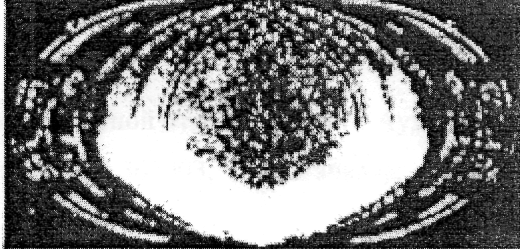             Махачкала 2017          Российская федерация 						Республика ДагестанРД, г. Махачкала пр. Шамиля, 25 /6Исх. 03От 20.03.2017г.АУДИТОР		Наименование: Общество с ограниченной ответственностью «Аудиторская фирма «Мера».	Сокращенное наименование: ООО АФ «Мера»Место нахождения: Россия, инд. 367029, РД, г.Махачкала, пр.Шамиля, 25/6ОГРН – 1020502464322ИНН - 0562008738КПП - 056201001Руководитель  – Магомедшерифов Э.Ю. АУДИРУЕМОЕ ЛИЦО.Полное наименование предприятия: Акционерное общество «Завод им. Гаджиева»Сокращенное наименование: АО «Завод им. Гаджиева»Место нахождения: г. Каспийск, ул. Халилова, 28ИНН: 0541000946КПП: 054150001Руководитель:  Папалашов А.Я.                                                 ВВОДНАЯ ЧАСТЬ.Мы провели аудит прилагаемой финансовой (бухгалтерской) отчетности  АО «Завод им. Гаджиева» за период с 01 января по 31 декабря 2016г. включительно. Финансовая (бухгалтерская) отчетность АО «Завод им. Гаджиева» состоит из:1.Бухгалтерского баланса на 01.01.2017г.2.Отчета о прибылях и убытках за 2016г.3.Приложений к бухгалтерскому балансу и отчету о прибылях и убытках за 2016г.4. Пояснительной запискиОтветственность за подготовку и представление финансовой (бухгалтерской) отчетности несет исполнительный орган АО «Завод им. Гаджиева». Наша обязанность заключается в том, чтобы на основе проведенного аудита выразить мнение о достоверности во всех существенных отношениях представленной отчетности и  соответствии порядка ведения бухгалтерского учета законодательству Российской Федерации на основе проведенного аудита. ОБЪЕМ АУДИТА.Мы провели аудит в соответствии с:- Федеральным законом «Об аудиторской деятельности» от  01.12.2014г. № 403-ФЗ; -Федеральными правилами (стандартами) аудиторской деятельности (Постановление Правительства РФ от 23 сентября 2002г. №696 (16.04.2005 г. № 228.));- внутренними правилами (стандартами) Аудиторской палаты Российской Федерации;- внутренними правилами (стандартами) аудиторской деятельности ООО АФ «Мера»;- нормативными актами Министерства финансов Российской Федерации.Аудит планировался и проводился таким образом, чтобы получить разумную уверенность в том, что финансовая (бухгалтерская) отчетность не содержит существенных искажений. Аудит проводился на выборочной основе и включал в себя изучение на основе тестирования доказательств, подтверждающих значение и раскрытие в финансовой (бухгалтерской) отчетности информации о финансово-хозяйственной деятельности, оценку принципов и методов бухгалтерского учета, правил подготовки финансовой (бухгалтерской) отчетности, определение главных оценочных значений, полученных руководством аудируемого лица, а также оценку общего представления о финансовой (бухгалтерской) отчетности. Мы полагаем, что проведенный аудит предоставляет достаточные основания для выражения нашего мнения о достоверности во всех существенных отношениях финансовой (бухгалтерской) отчетности и соответствии порядка ведения бухгалтерского учета законодательству Российской Федерации. МНЕНИЕ АУДИТОРА.По нашему мнению, финансовая (бухгалтерская) отчетность АО «Завод им. Гаджиева» отражает достоверно во всех существенных отношениях финансовое положение на 31 декабря 2016г. и результаты финансово-хозяйственной деятельности за период с 01 января по 31 декабря 2016г. включительно.Приложение к ежеквартальному отчету. Пояснительная записка к годовой бухгалтерской (финансовой) отчетности эмитентаПояснительная записка  к годовому отчету (балансу) 2016 годапо АО «Завод им. Гаджиева».Раздел 1. «Сведения об организации».Полное наименование: Акционерное общество «Завод им. Гаджиева»Сокращенное наименование: АО «Завод им. Гаджиева»Юридический адрес: Республика Дагестан, г. Каспийск, ул. Халилова, 28 кв.32Тел. 68-13-66, 68-13-60, 68-13-78Тел./факс:  (8722) 68-13-59, 68-13-70, 68-13-79    Акционерное общество  «Завод им. Гаджиева» учреждено в соответствии с Законом РСФСР от 03.07.1991 «О приватизации государственных и муниципальных предприятий» и Указом Президента РФ от 01.07.1992 № 721 «Об организационных мерах по преобразованию Государственных предприятий, добровольных объединений государственных предприятий в «Акционерные общества».  Общество зарегистрировано 11.02.1993 за № 145 Ленинским райсоветом народных депутатов г. Махачкалы и перерегистрировано 20.11.1996 за № 602-П-94.Филиалов и представительств не имеет.      АО «Завод им. Гаджиева» специализируется на выпуске судового оборудования и нефтегазовой арматуры. Виды деятельности: - производство и реализация продукции производственно-технического назначения;
- производство и реализация товаров народного потребления;
- производство нестандартного и технологического оборудования,  спецоснастки;
- организация и проведение проектных,  проектно-изыскательских работ;
- организация торгово-посреднической и коммерческой деятельности;
- оказание транспортных и технологических услуг юридическим и физическим лицам;- другие виды хозяйственной деятельности, не противоречащие законодательству  Российской Федерации.          Уставный капитал составляет 52783 тыс. руб. Весь уставный капитал предприятия, выраженный в обыкновенных акциях номинальной стоимостью 5 руб. в количестве 10556637 штук, распределен между акционерами. Акции полностью оплачены. Регистрационный номер государственной регистрации выпуска 03-1-347 присвоен 06.08.1997 Министерством финансов РД.           Аудит проводился ООО «Аудиторская Фирма Мера»  (заключение Аудиторской палаты России, протокол № 1 от 12.02.2014 ОРНЗ 11001026722 бессрочно, генеральный директор Магомедшерифов Энделиф Юсуфович).  Члены Правления:Папалашов А.Я.      - Генеральный директор Герейакаев Г.Г.       - Технический директорОсманов О.М.         - Коммерческий директорИбрагимов А.Д.      - Зам. генерального директора по нефтегазовому оборудованиюКуребеков И.Д.       - Главный бухгалтерШтибеков Э.М.      - Зам. генерального директора по капстроительствуЗайцев С. В.           - Начальник цеха №5Султанматов С.И.  - Начальник цеха № 18Чумак В. М.           - Начальник юридического отдела Тумалаев У.С.        - Главный конструкторМирзаев М.Н.        -  Главный энергетикКараалиев О.А.      -  Главный механикАбдуллаев А.А.      - Начальник ООТиТБЯтуев С.С.              -  Начальник участка №17Раздел 2 «Учетная политика организации».         В соответствии со статьей 5 ФЗ РФ №402-ФЗ от 06.12.2011 “О бухгалтерском учете” и  Положением по бухгалтерскому учету “Учетная политика организации” ПБУ 1/2008, утвержденным  приказом  Минфина России  от 06.10.2008 №106н, а также иными положениями  и  нормами, содержащимися в  законодательстве  о  бухгалтерском учете  и отчетности и  в  соответствии с Налоговым кодексом РФ и иными нормативными актами законодательства о налогах и сборах в РФ.Раздел 3. «Основные показатели деятельности организации».          За отчетный год выпущено продукции и оказано услуг на 553497 тыс. руб.   Произведены следующие виды продукции:Насосы, запчасти к ним  - 194367 тыс. руб.;Рулевые машины, запчасти к ним  -  23225 тыс. руб.;Поворотные затворы, запчасти к ним  -  211243 тыс. руб.;Арматура  -  90060 тыс. руб.;Прочие  -  34602 тыс. руб.    В целом за 2016 год среднемесячная заработная плата составляет 21051 руб., что на 21,2% выше уровня прошлого года.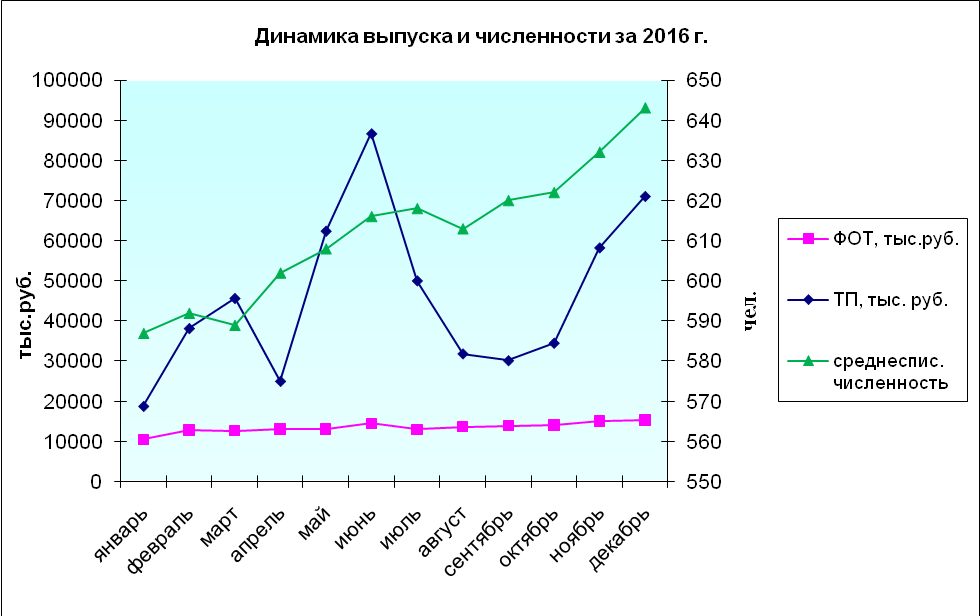  По сравнению с прошлым годом среднесписочная численность увеличилась  на 4,1% и составила  612 чел.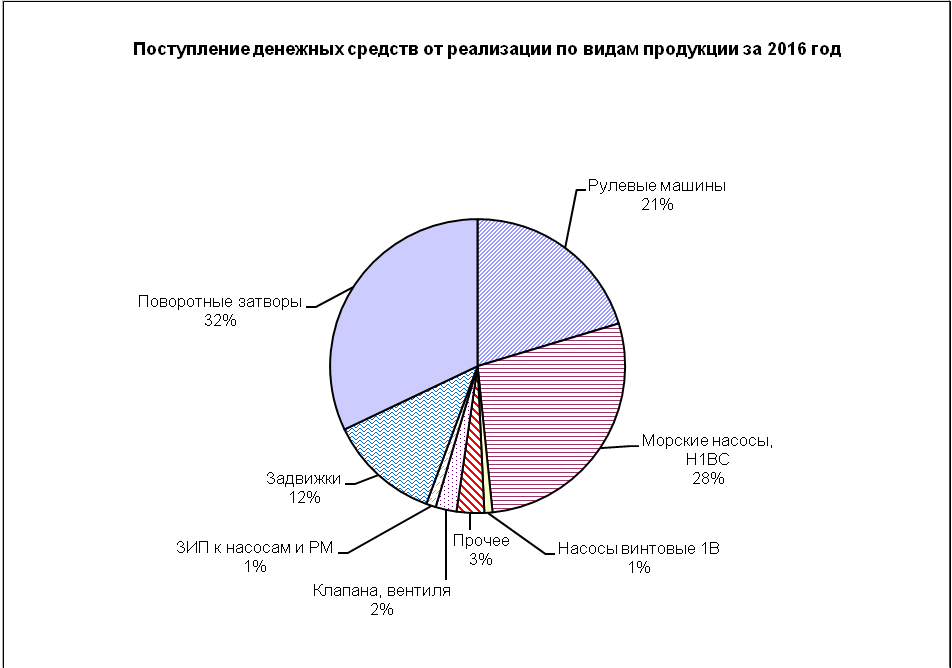      Для обобщенной оценки финансового состояния предприятия проводим аналитический баланс-нетто, позволяющий оценить структуру имущества предприятия и одновременно произвести горизонтальный и вертикальный анализ.                                                                                                                                    (тыс. руб.)        Из таблицы можно сделать  выводы, что уменьшилась доля внеоборотных активов с  41,6% до 33,3% . Основные средства уменьшились на 9,8 млн. руб.Стоимость оборотных активов увеличилась на  95,1 млн. руб., это произошло из-за увеличения дебиторской задолженности  на 24,1 млн. руб., денежных средств на 20,2 млн.руб. и запасов на 50,8 млн.руб.          Краткосрочные пассивы увеличились  на 87,0 млн. руб. Это произошло из-за увеличения кредиторской задолженности на 86,8 млн. руб.          Изменений уставного, добавочного капиталов в течение года не было. Резервный капитал увеличился с 414 тыс. руб. до 525 тыс. руб.      Важнейший элемент производственного потенциала предприятия – его материально-техническую базу – можно охарактеризовать следующими показателями:Характеристика основных средств  предприятия за 2016 г.Приведенные данные характеризуют оценку имущественного положения предприятия.           Коэффициент износа характеризует долю стоимости основных средств, оставшуюся к списанию на затраты в последующих периодах. Обычно характеризуют состояние ОС. По некоторым оценкам, значение коэффициента износа более чем 50% считается нежелательным. На предприятии сроки службы основных фондов превысили установленные нормативы в несколько раз, а их физический износ составил 50%.            Коэффициент обновления показывает, какую часть от имеющихся на конец отчетного года ОС составляют новые ОС. На предприятии составляет 8%.	Коэффициент  выбытия показывает, какая часть ОС, с которыми предприятие начало деятельность в отчетном периоде, выбыла из-за ветхости и по др. причинам составляет 6 %.Поступило ОС на 25703 тыс.руб., в т.ч.здания  и сооружения - 14735 тыс.руб. машины и оборудование - 10046 тыс.руб.транспортные средства -250 тыс.руб. производственный хозинвентарь  -  672 тыс.руб.                                                                           Выбыло ОС на  17813 тыс.руб., в связи с моральным и физическим износом, в т.ч.машины и оборудование  -  17809 тыс.руб.    другие виды ОС                -          4 тыс.руб.Прочие доходы   - 6084 тыс.руб.                             Прочие расходы  - 27830 тыс.руб.     Налогооблагаемая база для начисления налога на прибыль 2767 *20%= 553 тыс. руб.Технико-экономические показатели АО за отчетный 2016 год.Сведения о размере чистых активов  Чистые активы Общества на 64787 тыс.руб. превышают сумму уставного капитала.          Одним из важнейших критериев финансового положения предприятия является оценка его платежеспособности, под которой принято понимать способность предприятия рассчитываться по своим обязательствам, следовательно, платежеспособным является то предприятие, у которого активы больше, чем внешние обязательства. Говоря о ликвидности предприятия, имеют в виду наличие у него оборотных средств в размере, теоретически достаточном для погашения краткосрочных обязательств, хотя бы с нарушением сроков погашения, предусмотренных контрактами.           Платежеспособность означает наличие у предприятия денежных средств, достаточных для расчетов по кредиторской задолженности, требующей немедленного погашения.Обобщающая оценка финансовых коэффициентов предприятия           По данным аналитической таблицы составляется общая оценка финансового состояния предприятия.          Так, коэффициенты 1 блока отражают степень финансовой самостоятельности предприятия.   Коэффициент автономии (финансовой независимости) на предприятии на начало года  0,27.  Повышение этого показателя свидетельствует о повышении финансовой независимости.          Коэффициент соотношения привлеченного и собственного капитала дает наиболее общую оценку финансовой устойчивости предприятия и  характеризует, сколько заемных средств приходится на 1 руб. собственного капитала (максимальное значение 1). У нас он повысился, следовательно, увеличилась доля заемных средств в финансировании предприятия. Его значение на конец года равно 3,40 это означает, что на каждый рубль собственных средств, вложенных в активы предприятия, приходится 340 коп. заемных средств.  На  конец отчетного периода этот коэффициент увеличился, это отрицательная тенденция.       2 блок представлен коэффициентами, которые характеризуют способность предприятия варьировать собственными средствами, сосредотачивать их в нужное время и использовать в требуемом направлении. Предприятию необходимо пополнение оборотных средств за счет привлечения кредитов и займов. Из значения коэффициента ликвидности оборотных средств можно сделать вывод, что количество свободной наличности на предприятии ограничено.          Коэффициенты 3 блока характеризуют способность предприятия формировать запасы и затраты за счет собственных оборотных средств. Коэффициент обеспеченности запасов и затрат собственными источниками формирования  не соответствует нормальному значению. Коэффициент автономии источников формирования запасов и затрат показывает долю собственных оборотных средств в общей сумме основных источников формирования запасов и затрат.          4 блок включает в себя коэффициент, характеризующий степень соответствия состава имущества предприятия его уставной (производственной) деятельности. Значение коэффициента имущества производственного назначения больше 0,5, т.е. соответствует норме. Это указывает на сохранение предприятием своей основной хозяйственной деятельности.          В 5 блоке сосредоточены более частные коэффициенты, в совокупности характеризующие структуру заемных средств предприятия, их использование при финансировании капитальных вложений и формировании запасов и затрат. Коэффициент краткосрочной задолженности  за анализируемый период  не изменился. Коэффициент кредиторской задолженности за анализируемый период  не изменился.         Коэффициенты 6 блока характеризуют текущую и перспективную платежеспособность предприятия. Коэффициенты ликвидности в 2016 году находились ниже принятых значений,  имеется их подъем – это положительная динамика. Динамика показателей ликвидности(тыс.руб.)      Величина собственных оборотных средств характеризует ту часть собственного капитала предприятия, которая является источником покрытия текущих активов (т.е. активов, имеющих оборачиваемость менее 1 года). Уменьшение этого показателя рассматривается как отрицательная тенденция. Величина текущих обязательств на 54628 тыс. руб. больше величины текущих активов. Задолженность по налогам на 01.01.2017год.                                                                           ( руб.)Задолженность по страховым взносам на 01.01.2017                                                                     ( руб.)    Из-за роста цен на энергоресурсы, материалы и комплектующие изделия, АО испытывает финансовые трудности.    Неблагоприятное воздействие на наши договорные отношения с покупателями оказывает  значительная отдаленность от рынков сбыта нашей продукции.    Перспективы развития общества связаны с наращиванием объемов производства судового назначения, насосной продукции, нефтегазовой и судовой арматуры, задвижек с обрезиненным клином.Генеральный директорДата: 14 мая 2017 г.____________ А.Я. Папалашов
	подписьГлавный бухгалтерДата: 14 мая 2017 г.____________ И.Д. Куребеков
	подписьКонтактное лицо: Баштакаева Наврат Магомедалиевна, юрисконсульт.Телефон: (722) 99-95-90Факс: (722) 68-13-79Адрес электронной почты: oaozg-marketing@yandex.ruАдрес страницы (страниц) в сети Интернет, на которой раскрывается информация, содержащаяся в настоящем ежеквартальном отчете: www.e-disclosure.ru/portal/company.aspx?id=3533ФИОГод рожденияШтибеков Надир Рамазанович1951Папалашов Абдулвагаб Яхьяевич1947Омаров Махач Гасангусейнович1951Матвеенко Евгений Владимирович1959Юсупов Магомед Айгубович1960Исмаилов Магомед Абакарович1955Османов Осман Магомедович1959Бабаев Нурбек Абдурашидович (председатель)1949Шипилова Елена Федоровна1953ФИОГод рожденияПапалашов Абдулвагаб Яхьяевич1947ФИОГод рожденияАбдуллаев Агакерим Абдулкеримович1965Штибеков Энвер Мигажудинович1968Герейакаев Герейакай Гаджиевич1952Куребеков Исамудин Джамалдинович1958Ибрагимов Абдула Джалуевич1947Османов Осман Магомедович1959Папалашов Абдулвагаб Яхьяевич1947Султанматов Султансаид Идзиевич1957Чумак Валерий Михайлович1969Зайцев Сергей Владимирович1957 Тумалаев Увайс Салаутдинович1956Мирзаев Магомед Насрулаевич1966Караалиев Омар Алиевич1951Ятуев Султан Сулейманович1987Бухгалтерская (финансовая) отчетность, ГодСводная бухгалтерская отчетность, ГодКонсолидированная финансовая отчетность, Год2016Наименование группы объектов основных средствПервоначальная (восстановительная) стоимостьСумма начисленной амортизацииздания4992422723сооружения и передаточные устройства77235188оборудование252036 128399транспорт58514274производственный и хозяйственный инвентарь26451666прочие1 58630земельные участки3409ИТОГО323170162280Наименование группы объектов основных средствПервоначальная (восстановительная) стоимостьСумма начисленной амортизацииздания4992423373сооружения и передаточные устройства79025323оборудование256004134226транспорт64514424производственный и хозяйственный инвентарь26421754прочие1 58635земельные участки3 4050ИТОГО327914169135Наименование группы объектов нематериальных активовПервоначальная (восстановительная) стоимостьСумма начисленной амортизацииЛицензия на право пользования недрами63 10012943Товарный знак65 0006500ИТОГО128 10019443Наименование группы объектов нематериальных активовПервоначальная (восстановительная) стоимостьСумма начисленной амортизацииЛицензия на право пользования недрами63 1003155Товарный знак65 0001625ИТОГО128 1004780ПериодПериодНаименование организацииДолжностьспо20062017АО "Завод им. Гаджиева"Начальник планово-экономического отделаПериодПериодНаименование организацииДолжностьспо19932017АО "Завод им. Гаджиева"Генеральный директорПериодПериодНаименование организацииДолжностьспо20032010АО "Завод им. Гаджиева"директор по экономике20102017ООО "Аксиома"директорПериодПериодНаименование организацииДолжностьспо20062017АО "Завод им. Гаджиева"начальник ПДОПериодПериодНаименование организацииДолжностьспо20062010АО "Завод им. Гаджиева"начальник цеха №1120102017АО "Завод им. Гаджиева"начальник цеха №2ПериодПериодНаименование организацииДолжностьспо20062017АО "Завод им. Гаджиева"Главный технологПериодПериодНаименование организацииДолжностьспо20042017АО "Завод им. Гаджиева"коммерческий директорПериодПериодНаименование организацииДолжностьспо20042017АО "Завод им. Гаджиева"заместитель генерального директора по качествуПериодПериодНаименование организацииДолжностьспо20062017АО "Завод им. Гаджиева"начальник финансового отделаПериодПериодНаименование организацииДолжностьспо19932017АО "Завод им. Гаджиева"Генеральный директорПериодПериодНаименование организацииДолжностьспо20082017АО "Завод им. Гаджиева"Начальник ООТиТБПериодПериодНаименование организацииДолжностьспо20042017АО "Завод им. Гаджиева"Зам. генерального директора по капстроительствуПериодПериодНаименование организацииДолжностьспо20042017АО "Завод им. Гаджиева"Технический директорПериодПериодНаименование организацииДолжностьспо20042017АО "Завод им. Гаджиева"Главный бухгалтерПериодПериодНаименование организацииДолжностьспо20072017АО "Завод им. Гаджиева"Зам. Генерального директора по нефтегазовому оборудованиюПериодПериодНаименование организацииДолжностьспо20042017АО "Завод им. Гаджиева"Коммерческий директорПериодПериодНаименование организацииДолжностьспо19932017АО "Завод им. Гаджиева"Генеральный директорПериодПериодНаименование организацииДолжностьспо20082017АО "Завод им. Гаджиева"Начальник цеха №18ПериодПериодНаименование организацииДолжностьспо20152017АО "Завод им. Гаджиева"начальник юридического отделаПериодПериодНаименование организацииДолжностьспо20092015АО "Завод им. Гаджиева"Зам.начальника цеха №520152017АО "Завод им. Гаджиева"Начальник цеха №5ПериодПериодНаименование организацииДолжностьспо20082010АО "Завод им. Гаджиева"Зам. начальника ОГК20112017АО "Завод им. Гаджиева"Гл. конструкторПериодПериодНаименование организацииДолжностьспо20082017АО "Завод им. Гаджиева"Главный энергетикПериодПериодНаименование организацииДолжностьспо20082017АО "Завод им. Гаджиева"Главный механикПериодПериодНаименование организацииДолжностьспо20082017АО "Завод им. Гаджиева"Начальник участка №17ПериодПериодНаименование организацииДолжностьспо20042017АО "Завод им. Гаджиева"Начальник отдела труда и зарплатыПериодПериодНаименование организацииДолжностьспо20042017АО "Завод им. Гаджиева"экономист ПЭОПериодПериодНаименование организацииДолжностьспо20042011АО "Завод им. Гаджиева"начальник бюро бухгалтерии20112017АО "Завод им. Гаджиева"зам. начальника  ОМиСПериодПериодНаименование организацииДолжностьспо20042017АО "Завод им. Гаджиева"Зам. Начальника ОМТСПериодПериодНаименование организацииДолжностьспо20062017АО "Завод им. Гаджиева"зам. главного бухгалтераНаименование показателя20152016, 3 мес.Средняя численность работников, чел.621631Фонд начисленной заработной платы работников за отчетный период12384035931Выплаты социального характера работников за отчетный период1138343КодыКодыФорма № 1 по ОКУДФорма № 1 по ОКУДФорма № 1 по ОКУДФорма № 1 по ОКУДФорма № 1 по ОКУДФорма № 1 по ОКУД07100010710001ДатаДата31.12.201631.12.2016Организация:  Акционерное общество "Завод им. Гаджиева"Организация:  Акционерное общество "Завод им. Гаджиева"Организация:  Акционерное общество "Завод им. Гаджиева"Организация:  Акционерное общество "Завод им. Гаджиева"по ОКПОпо ОКПО0752945907529459Идентификационный номер налогоплательщикаИдентификационный номер налогоплательщикаИдентификационный номер налогоплательщикаИдентификационный номер налогоплательщикаИННИНН05410009460541000946Вид деятельности:Вид деятельности:Вид деятельности:Вид деятельности:по ОКВЭДпо ОКВЭД29.12.2  29.1329.12.2  29.13Организационно-правовая форма / форма собственности:  Акционерное общество Организационно-правовая форма / форма собственности:  Акционерное общество Организационно-правовая форма / форма собственности:  Акционерное общество Организационно-правовая форма / форма собственности:  Акционерное общество по ОКОПФ / ОКФСпо ОКОПФ / ОКФС     12267 / 16     12267 / 16Единица измерения: тыс. руб.Единица измерения: тыс. руб.Единица измерения: тыс. руб.Единица измерения: тыс. руб.по ОКЕИпо ОКЕИ384384Местонахождение (адрес): 368305 Россия, Республика Дагестан г. Каспийск, ул.М.Халилова д.28., кв32Местонахождение (адрес): 368305 Россия, Республика Дагестан г. Каспийск, ул.М.Халилова д.28., кв32Местонахождение (адрес): 368305 Россия, Республика Дагестан г. Каспийск, ул.М.Халилова д.28., кв32Местонахождение (адрес): 368305 Россия, Республика Дагестан г. Каспийск, ул.М.Халилова д.28., кв32ПоясненияАКТИВКод строкиНа 31.12.2016 г.На 31.12.2016 г.На 31.12.2015 г.На 31.12.2015 г.На  31.12.2014 г.12344556I. ВНЕОБОРОТНЫЕ АКТИВЫНематериальные активы11104343626283Результаты исследований и разработок1120Основные средства1150160890160890170685170685147094Доходные вложения в материальные ценности1160Финансовые вложения117010471047104710471047Отложенные налоговые активы1180Прочие внеоборотные активы119010218102186358635832146ИТОГО по разделу I1100172198172198178152178152180370II. ОБОРОТНЫЕ АКТИВЫЗапасы1210171423171423120590120590147704Налог на добавленную стоимость по приобретенным ценностям1220Дебиторская задолженность1230113541113541894488944820649Финансовые вложения (за исключением денежных эквивалентов)124000000Денежные средства и денежные эквиваленты12506029260292400834008322951Прочие оборотные активы12600000ИТОГО по разделу II1200345256345256250121 250121 191304БАЛАНС (актив)1600517454517454428273 428273 371674ПоясненияПАССИВКод строкиНа 31.12.2016 г.На 31.12.2015 г.На  31.12.2014 г.123456III. КАПИТАЛ И РЕЗЕРВЫУставный капитал (складочный капитал, уставный фонд, вклады товарищей)131052 78352 78352 783Собственные акции, выкупленные у акционеров1320000Переоценка внеоборотных активов1340Добавочный капитал (без переоценки)135052 01352 01352 013Резервный капитал1360525414330Нераспределенная прибыль (непокрытый убыток)137012249101468553ИТОГО по разделу III1300117570 115356113679IV. ДОЛГОСРОЧНЫЕ ОБЯЗАТЕЛЬСТВАЗаемные средства1410Отложенные налоговые обязательства1420Оценочные обязательства1430Прочие обязательства1450ИТОГО по разделу IV1400000V. КРАТКОСРОЧНЫЕ ОБЯЗАТЕЛЬСТВАЗаемные средства1510219Кредиторская задолженность1520399460312662255831Доходы будущих периодов1530Оценочные обязательства15404242163Прочие обязательства1550361ИТОГО по разделу V1500399884312917257995БАЛАНС (пассив)1700517454428273371674КодыКодыФорма № 2 по ОКУДФорма № 2 по ОКУДФорма № 2 по ОКУДФорма № 2 по ОКУДФорма № 2 по ОКУД07100020710002ДатаДата31.12.201631.12.2016Организация: Акционерное общество "Завод им. Гаджиева"Организация: Акционерное общество "Завод им. Гаджиева"Организация: Акционерное общество "Завод им. Гаджиева"по ОКПОпо ОКПО0752945907529459Идентификационный номер налогоплательщикаИдентификационный номер налогоплательщикаИдентификационный номер налогоплательщикаИННИНН05410009460541000946Вид деятельности:Вид деятельности:Вид деятельности:по ОКВЭДпо ОКВЭД29.12.2  29.1329.12.2  29.13Организационно-правовая форма / форма собственности: Акцинерное общество Организационно-правовая форма / форма собственности: Акцинерное общество Организационно-правовая форма / форма собственности: Акцинерное общество по ОКОПФ / ОКФСпо ОКОПФ / ОКФС12267 / 1612267 / 16Единица измерения: тыс. руб.Единица измерения: тыс. руб.Единица измерения: тыс. руб.по ОКЕИпо ОКЕИ384384Местонахождение (адрес): 368305,  Россия, Республика Дагестан г. Каспийск, ул. М.Халилова д.28., кв.32Местонахождение (адрес): 368305,  Россия, Республика Дагестан г. Каспийск, ул. М.Халилова д.28., кв.32Местонахождение (адрес): 368305,  Россия, Республика Дагестан г. Каспийск, ул. М.Халилова д.28., кв.32ПоясненияНаименование показателяКод строкиКод строки За 12 мес.2016 г. За 12 мес.2016 г. За 12 мес.2015 г.1233445Выручка21102110591635591635381722Себестоимость продаж21202120562664562664370010Валовая прибыль (убыток)21002100289712897111712Коммерческие расходы22102210445844587811Управленческие расходы22202220Прибыль (убыток) от продаж2200220024513245133901Доходы от участия в других организациях23102310Проценты к получению23202320Проценты к уплате23302330Прочие доходы234023406084608438768Прочие расходы23502350278302783040573Прибыль (убыток) до налогообложения23002300276727672096Текущий налог на прибыль24102410553553419в т.ч. постоянные налоговые обязательства (активы)24212421Изменение отложенных налоговых обязательств24302430Изменение отложенных налоговых активов24502450Прочее24602460Чистая прибыль (убыток)24002400221422141677СПРАВОЧНО:Результат от переоценки внеоборотных активов, не включаемый в чистую прибыль (убыток) периода25102510Результат от прочих операций, не включаемый в чистую прибыль (убыток) периода25202520Совокупный финансовый результат периода25002500221422141677Базовая прибыль (убыток) на акцию29002900Разводненная прибыль (убыток) на акцию29102910КодыКодыФорма № 3 по ОКУДФорма № 3 по ОКУДФорма № 3 по ОКУДФорма № 3 по ОКУДФорма № 3 по ОКУДФорма № 3 по ОКУДФорма № 3 по ОКУДФорма № 3 по ОКУД07100030710003ДатаДатаДата31.12.201631.12.2016Организация: Акционерное общество "Завод им. Гаджиева"Организация: Акционерное общество "Завод им. Гаджиева"Организация: Акционерное общество "Завод им. Гаджиева"Организация: Акционерное общество "Завод им. Гаджиева"Организация: Акционерное общество "Завод им. Гаджиева"по ОКПОпо ОКПОпо ОКПО0752945907529459Идентификационный номер налогоплательщикаИдентификационный номер налогоплательщикаИдентификационный номер налогоплательщикаИдентификационный номер налогоплательщикаИдентификационный номер налогоплательщикаИННИННИНН05410009460541000946Вид деятельности:Вид деятельности:Вид деятельности:Вид деятельности:Вид деятельности:по ОКВЭДпо ОКВЭДпо ОКВЭД29.12.2   29.1329.12.2   29.13Организационно-правовая форма / форма собственности: Акционерное общество Организационно-правовая форма / форма собственности: Акционерное общество Организационно-правовая форма / форма собственности: Акционерное общество Организационно-правовая форма / форма собственности: Акционерное общество Организационно-правовая форма / форма собственности: Акционерное общество по ОКОПФ / ОКФСпо ОКОПФ / ОКФСпо ОКОПФ / ОКФС12267 / 4712267 / 47Единица измерения: тыс. руб.Единица измерения: тыс. руб.Единица измерения: тыс. руб.Единица измерения: тыс. руб.Единица измерения: тыс. руб.по ОКЕИпо ОКЕИпо ОКЕИ384384Местонахождение (адрес): 368305 Россия, Республика Дагестан г. Каспийск, ул.М.Халилова д.28.,кв.32Местонахождение (адрес): 368305 Россия, Республика Дагестан г. Каспийск, ул.М.Халилова д.28.,кв.32Местонахождение (адрес): 368305 Россия, Республика Дагестан г. Каспийск, ул.М.Халилова д.28.,кв.32Местонахождение (адрес): 368305 Россия, Республика Дагестан г. Каспийск, ул.М.Халилова д.28.,кв.32Местонахождение (адрес): 368305 Россия, Республика Дагестан г. Каспийск, ул.М.Халилова д.28.,кв.321. Движение капитала1. Движение капитала1. Движение капитала1. Движение капитала1. Движение капитала1. Движение капитала1. Движение капитала1. Движение капитала1. Движение капитала1. Движение капиталаНаименование показателяКод строкиУставный капиталСобственные акции, выкупленные у акционеровДобавочный капиталДобавочный капиталРезервный капиталНераспределенная прибыль (непокрытый убыток)Нераспределенная прибыль (непокрытый убыток)Итого1234556778Величина капитала на 31 декабря года, предшествующего предыдущему310052 78352 01352 01333085528552113678 За отчетный период предыдущего года:Увеличение капитала – всего:3210000167716771677в том числе:чистая прибыль3211167716771677переоценка имущества32120доходы, относящиеся непосредственно на увеличение капитала3213дополнительный выпуск акций3214увеличение номинальной стоимости акций3215реорганизация юридического лица3216Уменьшение капитала – всего:3220в том числе:убыток3221переоценка имущества3222расходы, относящиеся непосредственно на уменьшение капитала3223уменьшение номинальной стоимости акций3224уменьшение количества акций3225реорганизация юридического лица3226дивиденды3227Изменение добавочного  капитала3230Изменение резервного капитала324084-84-84Величина капитала на 31 декабря предыдущего года320052 78352 01352 0134141014510145115355За отчетный год:Увеличение капитала – всего:33100221422142214в том числе:чистая прибыль3311221422142214переоценка имущества3312доходы, относящиеся непосредственно на увеличение капитала3313дополнительный выпуск акций3314увеличение номинальной стоимости акций3315реорганизация юридического лица3316Уменьшение капитала – всего:3320в том числе:убыток3321переоценка имущества3322расходы, относящиеся непосредственно на уменьшение капитала3323уменьшение номинальной стоимости акций3324уменьшение количества акций3325реорганизация юридического лица3326дивиденды3327Изменение добавочного  капитала3330Изменение резервного капитала3340111-111-111Величина капитала на 31 декабря отчетного года330052 78352 01352 01352512248122481175692. Корректировки в связи с изменением учетной политики и исправлением ошибок2. Корректировки в связи с изменением учетной политики и исправлением ошибок2. Корректировки в связи с изменением учетной политики и исправлением ошибок2. Корректировки в связи с изменением учетной политики и исправлением ошибок2. Корректировки в связи с изменением учетной политики и исправлением ошибок2. Корректировки в связи с изменением учетной политики и исправлением ошибокИзменения капитала за 2015 г.Изменения капитала за 2015 г.Наименование показателяКод строкиНа 31.12.2015 г.за счет чистой прибылиза счет иных факторовНа 31.12.2014 г.123456Капитал – всегодо корректировок3400корректировка в связи с:изменением учетной политики3410исправлением ошибок3420после корректировок3500в том числе:нераспределенная прибыль (непокрытый убыток):до корректировок3401корректировка в связи с:изменением учетной политики3411исправлением ошибок3421после корректировок3501другие статьи капитала, по которым осуществлены корректировки:(по статьям)до корректировок3402корректировка в связи с:изменением учетной политики3412исправлением ошибок3422после корректировок3502СправкиСправкиСправкиСправкиСправкиНаименование показателяКодНа 31.12.2016 г.На 31.12.2015г.На 31.12.2014 г.12345Чистые активы3600117569115355113678КодыФорма № 4 по ОКУДФорма № 4 по ОКУД0710004Дата31.12.2016Организация: Акционерное общество "Завод им. Гаджиева"по ОКПО07529459Идентификационный номер налогоплательщикаИНН0541000946Вид деятельности:по ОКВЭД29.12.2  29.13Организационно-правовая форма / форма собственности: Акционерное общество по ОКОПФ / ОКФС12267 / 47Единица измерения: тыс. руб.по ОКЕИ384Местонахождение (адрес): 368305 Россия, Республика Дагестан г. Каспийск, ул. М.Халиловад.28., кв. 32Наименование показателяКод строки За 12 мес.2016 г. За 12 мес.2015 г.1234Денежные потоки от текущих операцийПоступления - всего4110729994428678в том числе:от продажи продукции, товаров, работ и услуг4111702019416810арендных платежей, лицензионных платежей, роялти, комиссионных и иных аналогичных платежей411261557000от перепродажи финансовых вложений4113прочие поступления4119218204868Платежи - всего4120685132404094в том числе:поставщикам (подрядчикам) за сырье, материалы, работы, услуги4121385707233652в связи с оплатой труда работников4122140883109637процентов по долговым обязательствам4123налога на прибыль организаций41241414289прочие платежи412515712860516Сальдо денежных потоков от текущих операций41004486224584Движение денежных средств по инвестиционной деятельностиПоступления - всего4210105041865в том числе:от продажи внеоборотных активов (кроме финансовых вложений)4211105041865от продажи акций других организаций (долей участия)4212от возврата предоставленных займов, от продажи долговых ценных бумаг (прав требования денежных средств к другим лицам)4213дивидендов, процентов по долговым финансовым вложениям и аналогичных поступлений от долевого участия в других организациях4214прочие поступления4219Платежи - всего42202570349536в том числе:в связи с приобретением, созданием, модернизацией, реконструкцией и подготовкой к использованию внеоборотных активов42212570349536в связи с приобретением акций других организаций (долей участия)4222в связи с приобретением долговых ценных бумаг (прав требования денежных средств к другим лицам), предоставление займов другим лицам4223процентов по долговым обязательствам, включаемым в стоимость инвестиционного актива4224прочие платежи4229Сальдо денежных потоков от инвестиционных операций4200-24653-7671Денежные потоки от финансовых операцийПоступления - всего43101147312960в том числе:получение кредитов и займов43111147312960денежных вкладов собственников (участников)4312от выпуска акций, увеличения долей участия4313от выпуска облигаций, векселей и других долговых ценных бумаг и др.4314прочие поступления4319Платежи - всего43201147312741в том числе:собственникам (участникам) в связи с выкупом у них акций (долей участия) организации или их выходом из состава участников4321на уплату дивидендов и иных платежей по распределению прибыли в пользу собственников (участников)4322в связи с погашением (выкупом) векселей и других долговых ценных бумаг, возврат кредитов и займов43231147312741прочие платежи4329Сальдо денежных потоков от финансовых операций4300219Сальдо денежных потоков за отчетный период44002020917132Остаток денежных средств и денежных эквивалентов на начало отчетного периода44504008322951 Остаток денежных средств и денежных эквивалентов на конец отчетного периода45006029240083Величина влияния изменений курса иностранной валюты по отношению к рублю4490КодыФорма № 5 по ОКУДФорма № 5 по ОКУД0710005Дата31.12.2016Организация:  Акционерное общество "Завод им. Гаджиева"по ОКПО07529459Идентификационный номер налогоплательщикаИНН0541000946Вид деятельности:по ОКВЭД29.12.2  29.13Организационно-правовая форма / форма собственности: Акционерное общество по ОКОПФ / ОКФС12267 / 47Единица измерения: тыс. руб.по ОКЕИ384Местонахождение (адрес): 368305,  Россия, Республика Дагестан г. Каспийск, ул.М.Халилова д.28.,кв.32Наличие и движение нематериальных активовНаличие и движение нематериальных активовНаличие и движение нематериальных активовНаличие и движение нематериальных активовНаличие и движение нематериальных активовНаличие и движение нематериальных активовНаличие и движение нематериальных активовНаименование показателяКодПериодНа начало годаНа начало годаНа конец периодаНа конец периодапервоначальная стоимостьнакопленная амортизация и убытки от обесцененияпервоначальная стоимостьнакопленная амортизация и убытки от обесцененияНематериальные активы – всего5100за отчетный год12866128855110за предыдущий год1284512866в том числе:(вид нематериальных активов)за отчетный годза предыдущий год(вид нематериальных активов)за отчетный годза предыдущий годНаличие и движение нематериальных активовНаличие и движение нематериальных активовНаличие и движение нематериальных активовНаличие и движение нематериальных активовНаличие и движение нематериальных активовНаличие и движение нематериальных активовНаличие и движение нематериальных активовНаименование показателяКодПериодИзменения за периодИзменения за периодИзменения за периодИзменения за периодВыбылоВыбылоПереоценкаПереоценкапервоначальная стоимостьнакопленная амортизация и убытки от обесцененияпервоначальная стоимостьнакопленная амортизация и убытки от обесцененияНематериальные активы – всего5100за отчетный год5110за предыдущий годв том числе:(вид нематериальных активов)за отчетный годза предыдущий год(вид нематериальных активов)за отчетный годза предыдущий годНаличие и движение нематериальных активовНаличие и движение нематериальных активовНаличие и движение нематериальных активовНаличие и движение нематериальных активовНаличие и движение нематериальных активовНаличие и движение нематериальных активовНаименование показателяКодПериодИзменения за периодИзменения за периодИзменения за периодПоступилоначислено амортизацииУбыток от обесцененияНематериальные активы – всего5100за отчетный год195110за предыдущий год21в том числе:(вид нематериальных активов)за отчетный годза предыдущий год(вид нематериальных активов)за отчетный годза предыдущий годПервоначальная стоимость нематериальных активов, созданных самой организациейПервоначальная стоимость нематериальных активов, созданных самой организациейПервоначальная стоимость нематериальных активов, созданных самой организациейПервоначальная стоимость нематериальных активов, созданных самой организациейПервоначальная стоимость нематериальных активов, созданных самой организациейНаименование показателяКод строкиНа 31.12.2016 г.На 31.12.2015 г.На 31.12.2014 г.Всего5120в том числе:(вид нематериальных активов)(вид нематериальных активов)Нематериальные активы с полностью погашенной стоимостьюНематериальные активы с полностью погашенной стоимостьюНематериальные активы с полностью погашенной стоимостьюНематериальные активы с полностью погашенной стоимостьюНематериальные активы с полностью погашенной стоимостьюНаименование показателяКод строкиНа 31.12.2016 г.На 31.12.2015 г.На 31.12.2014 г.Всего5130в том числе:(вид нематериальных активов)(вид нематериальных активов)Наличие и движение результатов НИОКРНаличие и движение результатов НИОКРНаличие и движение результатов НИОКРНаличие и движение результатов НИОКРНаличие и движение результатов НИОКРНаличие и движение результатов НИОКРНаличие и движение результатов НИОКРНаименование показателяКодПериодНа начало годаНа начало годаНа конец периодаНа конец периодапервоначальная стоимостьчасть стоимости, списанной на расходыпервоначальная стоимостьчасть стоимости, списанной на расходыНИОКР - всего5140за отчетный год5150за предыдущий годв том числе:(вид нематериальных активов)за отчетный годза предыдущий год(вид нематериальных активов)за отчетный годза предыдущий годНаличие и движение результатов НИОКРНаличие и движение результатов НИОКРНаличие и движение результатов НИОКРНаличие и движение результатов НИОКРНаличие и движение результатов НИОКРНаличие и движение результатов НИОКРНаличие и движение результатов НИОКРНаименование показателяКодПериодИзменения за периодИзменения за периодИзменения за периодИзменения за периодПоступилоВыбылоВыбылочасть стоимости,списанная на расходы за периодпервоначальная стоимостьчасть стоимости, списанной на расходыНИОКР - всего5140за отчетный год5150за предыдущий годв том числе:(объект, группа объектов)за отчетный годза предыдущий годНезаконченные и неоформленные НИОКР и незаконченные операции по приобретению нематериальных активовНезаконченные и неоформленные НИОКР и незаконченные операции по приобретению нематериальных активовНезаконченные и неоформленные НИОКР и незаконченные операции по приобретению нематериальных активовНезаконченные и неоформленные НИОКР и незаконченные операции по приобретению нематериальных активовНезаконченные и неоформленные НИОКР и незаконченные операции по приобретению нематериальных активовНаименование показателяКодПериодНа начало годаНа конец периодаЗатраты по незаконченным исследованиям и разработкам – всего5160за отчетный год5170за предыдущий годв том числе:(объект, группа объектов)за отчетный годза предыдущий годНезаконченные операции по приобретению нематериальных активов – всего5180за предыдущий год5190за отчетный годв том числе:(объект, группа объектов)за предыдущий годза отчетный год(объект, группа объектов)за предыдущий годза отчетный годНезаконченные и неоформленные НИОКР и незаконченные операции по приобретению нематериальных активовНезаконченные и неоформленные НИОКР и незаконченные операции по приобретению нематериальных активовНезаконченные и неоформленные НИОКР и незаконченные операции по приобретению нематериальных активовНезаконченные и неоформленные НИОКР и незаконченные операции по приобретению нематериальных активовНезаконченные и неоформленные НИОКР и незаконченные операции по приобретению нематериальных активовНезаконченные и неоформленные НИОКР и незаконченные операции по приобретению нематериальных активовНаименование показателяКодПериодИзменения за периодИзменения за периодИзменения за периодзатраты за периодсписано затрат как не давших положительного результатапринято к учету в качестве нематериальных активов или НИОКРЗатраты по незаконченным исследованиям и разработкам – всего5160за отчетный год5170за предыдущий годв том числе:(объект, группа объектов)за отчетный годза предыдущий годНезаконченные операции по приобретению нематериальных активов – всего5180за предыдущий год5190за отчетный годв том числе:(объект, группа объектов)за предыдущий годза отчетный год(объект, группа объектов)за предыдущий годза отчетный годНаличие и движение основных средствНаличие и движение основных средствНаличие и движение основных средствНаличие и движение основных средствНаличие и движение основных средствНаличие и движение основных средствНаличие и движение основных средствНаименование показателяКодПериодНа начало годаНа начало годаНа конец периодаНа конец периодапервоначальная стоимость3накопленная амортизация6первоначальная стоимость3накопленная амортизация6Основные средства (без учета доходных вложений в материальные ценности) - всего5200за отчетный год3152801445953231701622805210за предыдущий год276502129408315280 144595в том числе:здания и сооруженияза отчетный год42912262955764727911за предыдущий год46660282674291226295машины и оборудованиеза отчетный год259799113129252036128399за предыдущий год21712896441259799113129Транспортные средства5203за отчетный год          5601           3712           5851           42745213за предыдущий год           5712           3272           5601           3712Производ.  и хоз. инвентарь 5204за отчетный год           1973           1432          2645           16665214за предыдущий год          1888           1401          1973           1432Земельные участки и объекты природопользован.5205год за отчетный год           3409          34055215за предыдущий год          3528          3409Наличие и движение основных средствНаличие и движение основных средствНаличие и движение основных средствНаличие и движение основных средствНаличие и движение основных средствНаличие и движение основных средствНаименование показателяКодПериодИзменения за периодИзменения за периодИзменения за периодПоступилоВыбыло объектовВыбыло объектовпервоначальная стоимость2накопленная амортизация6Основные средства (без учета доходных вложений в материальные ценности) - всего5200за отчетный год257031781396925210за предыдущий год49536107589640в том числе:здания и сооруженияза отчетный год14735за предыдущий год18339313159машины и оборудованиеза отчетный год10046178099692за предыдущий год4919565246299Транспортные средства5203за отчетный год                     2505213за предыдущий год                       111                      111Производ. и хоз. инвентарь5204за отчетный год                      6725214за предыдущий год                     158                        73Земельные участки и объекты природопользован.5205за отчетный год                          45215за предыдущий год                       119Наличие и движение основных средствНаличие и движение основных средствНаличие и движение основных средствНаличие и движение основных средствНаличие и движение основных средствНаличие и движение основных средствНаименование показателяКодПериодИзменения за периодИзменения за периодИзменения за периодначислено амортизацииПереоценкаПереоценкапервоначальная стоимостьнакопленная амортизацияОсновные средства (без учета доходных вложений в материальные ценности) - всего5200за отчетный год273775210за предыдущий год248827в том числе:здания и сооруженияза отчетный год1 616за предыдущий год1 187машины и оборудованиеза отчетный год24962за предыдущий год22987Транспортные средства5203за отчетный год                     5625213за предыдущий год                       551Производ. и хоз. инвентарьза отчетный год234за предыдущий год102Земельные участки и объекты природопользован.5205за отчетный год 5215за предыдущий годНезавершенные капитальные вложенияНезавершенные капитальные вложенияНезавершенные капитальные вложенияНезавершенные капитальные вложенияНезавершенные капитальные вложенияНаименование показателяКодПериодНа начало годаНа конец периодаНезавершенное строительство и незаконченные операции по приобретению, модернизации и т.п. основных средств - всего5240за отчетный год381254305250за предыдущий год22923812в том числе:(группа объектов)за отчетный годза предыдущий годНезавершенные капитальные вложенияНезавершенные капитальные вложенияНезавершенные капитальные вложенияНезавершенные капитальные вложенияНезавершенные капитальные вложенияНезавершенные капитальные вложенияНаименование показателяКодПериодИзменения за периодИзменения за периодИзменения за периодзатраты за периодсписанопринято к учету в качестве основных средств или увеличена стоимостьНезавершенное строительство и незаконченные операции по приобретению, модернизации и т.п. основных средств - всего5240за отчетный год29096274785250за предыдущий год53446239049536в том числе:(группа объектов)за отчетный годза предыдущий год(группа объектов)за отчетный годза предыдущий годИзменение стоимости основных средств в результате достройки, дооборудования, реконструкции и частичной ликвидацииИзменение стоимости основных средств в результате достройки, дооборудования, реконструкции и частичной ликвидацииИзменение стоимости основных средств в результате достройки, дооборудования, реконструкции и частичной ликвидацииИзменение стоимости основных средств в результате достройки, дооборудования, реконструкции и частичной ликвидацииНаименование показателяКодЗа отчетный годЗа предыдущий годУвеличение стоимости объектов основных средств в результате достройки, дооборудования, реконструкции – всего526014394968в том числе:здания и сооружения        526114031 Машины, оборудование        5262363968(объект основных средств)Уменьшение стоимости объектов основных средств в результате частичной ликвидации – всего:5270в том числе:(объект основных средств)(объект основных средств)Иное использование основных средствИное использование основных средствИное использование основных средствИное использование основных средствИное использование основных средствНаименование показателяКодНа 31.12.2016 г.На 31.12.2015 г.На 31.12.2014 г.Переданные  в аренду основные средства, числящиеся на балансе52803213             34943195Переданные  в аренду основные средства, числящиеся за балансом5281Полученные в аренду основные средства, числящиеся на балансе5282Полученные в аренду основные средства, числящиеся за балансом5283Объекты недвижимости, принятые в эксплуатацию и фактически используемые, находящиеся в процессе государственной регистрации5284Основные средства, переведенные на консервацию5285Иное использование основных средств (залог и др.)5286Наличие и движение финансовых вложенийНаличие и движение финансовых вложенийНаличие и движение финансовых вложенийНаличие и движение финансовых вложенийНаличие и движение финансовых вложенийНаличие и движение финансовых вложенийНаличие и движение финансовых вложенийНаименование показателяКодПериодНа начало годаНа начало годаНа конец периодаНа конец периодапервоначальная стоимостьнакопленная корректировкапервоначальная стоимостьнакопленная корректировкаДолгосрочные - всего5301за отчетный год1 0471 047Долгосрочные - всего5311за предыдущий год1 0471 047в том числе:Вклады в уставные(складочные) капиталы других организаций - всего53011за отчетный год          1 047          1 047в том числе:Вклады в уставные(складочные) капиталы других организаций - всего53111за предыдущий год          1 047          1 047за отчетный годза предыдущий годКраткосрочные - всего5305за отчетный год5315за предыдущий годв том числе:(группа, вид)за отчетный годза предыдущий годФинансовых вложений - итого5300за отчетный год1 0471 0475315за предыдущий год1 0471 047Наличие и движение финансовых вложенийНаличие и движение финансовых вложенийНаличие и движение финансовых вложенийНаличие и движение финансовых вложенийНаличие и движение финансовых вложенийНаличие и движение финансовых вложенийНаименование показателяКодПериодИзменения за периодИзменения за периодИзменения за периодПоступиловыбыло (погашено)выбыло (погашено)первоначальная стоимостьнакопленная корректировкаДолгосрочные - всего5301за отчетный год5311за предыдущий годв том числе:(группа, вид)за отчетный годза предыдущий годКраткосрочные - всего5305за отчетный год5315за предыдущий годв том числе:(группа, вид)за отчетный годза предыдущий годФинансовых вложений - итого5300за отчетный год5310за предыдущий годНаличие и движение финансовых вложенийНаличие и движение финансовых вложенийНаличие и движение финансовых вложенийНаличие и движение финансовых вложенийНаличие и движение финансовых вложенийНаименование показателяКодПериодИзменения за периодИзменения за периодначисление процентов (включая доведение первоначальной стоимости до номинальной)Текущей рыночной стоимости (убытков от обесценения)Долгосрочные - всего5301за отчетный год5311за предыдущий годв том числе:(группа, вид)за отчетный годза предыдущий годКраткосрочные - всего5305за отчетный год5315за предыдущий годв том числе:(группа, вид)за отчетный годза предыдущий годФинансовых вложений - итого5300за отчетный год5310за предыдущий годИное использование финансовых вложенийИное использование финансовых вложенийИное использование финансовых вложенийИное использование финансовых вложенийИное использование финансовых вложенийНаименование показателяКодНа 31.12.2016 г.На 31.12.2015 г.На 31.12.2014 г.Финансовые вложения, находящиеся в залоге - всего5320в том числе:Финансовые вложения, переданные третьим лицам (кроме продажи) - всего5325в том числе:Иное использование финансовых вложений5329Наличие и движение запасовНаличие и движение запасовНаличие и движение запасовНаличие и движение запасовНаличие и движение запасовНаличие и движение запасовНаличие и движение запасовНаименование показателяКодПериодНа начало годаНа начало годаНа конец периодаНа конец периодасебестоимостьвеличина резерва под снижение стоимостисебестоимостьвеличина резерва под снижение стоимостиЗапасы – всего5400за отчетный год1205901714235420за предыдущий год147704120590в том числе:сырьё, материалыза отчетный год66818101075за предыдущий год7813766818Животные на выращивании откорме5402за отчетный год7337335422за предыдущий год733733Затраты в незавершенном производстве5403за отчетный год3684554980Затраты в незавершенном производстве54035162936845Затраты в незавершенном производстве5423за предыдущий год5162936845готовая продукция5404за отчетный год         16154126935424за предыдущий год         17165         16154Наличие и движение запасовНаличие и движение запасовНаличие и движение запасовНаличие и движение запасовНаличие и движение запасовНаличие и движение запасовНаименование показателяКодПериодИзменения за периодИзменения за периодИзменения за периодпоступления и затратыубытков от снижения стоимостиоборот запасов между их группами (видами)Запасы – всего5400за отчетный год15067815420за предыдущий год893508в том числе:сырьё, материалыза отчетный год                    257105                                     за предыдущий год120141готовая продукцияза отчетный год540481за предыдущий год348224Наличие и движение запасовНаличие и движение запасовНаличие и движение запасовНаличие и движение запасовНаличие и движение запасовНаименование показателяКодПериодИзменения за периодИзменения за периодвыбыловыбылосебестоимостьрезерв под снижение стоимостиЗапасы – всего5400за отчетный год14559485420за предыдущий год920622в том числе:сырьё, материалыза отчетный год222848в том числе:сырьё, материалыза предыдущий год                     131460готовая продукцияза отчетный год543942за предыдущий год349235Запасы в залогеЗапасы в залогеЗапасы в залогеЗапасы в залогеЗапасы в залогеНаименование показателяКодНа 31.12.2016 г.На 31.12.2015 г.На 31.12.2014г.Запасы, не оплаченные на отчетную дату - всего5440в том числе:Запасы, находящиеся в залоге по договору - всего5445в том числе:Наличие и движение дебиторской задолженностиНаличие и движение дебиторской задолженностиНаличие и движение дебиторской задолженностиНаличие и движение дебиторской задолженностиНаличие и движение дебиторской задолженностиНаличие и движение дебиторской задолженностиНаличие и движение дебиторской задолженностиНаименование показателяКодПериодНа начало годаНа начало годаНа конец периодаНа конец периодаучтенная по условиям договоравеличина резерва по сомнительным долгамучтенная по условиям договоравеличина резерва по сомнительным долгамДолгосрочная дебиторская задолженность – всего5501за отчетный год5521за предыдущий годв том числе:(вид)за отчетный годза предыдущий год(вид)за отчетный годза предыдущий годКраткосрочная дебиторская задолженность – всего5510за отчетный год89448113541Краткосрочная дебиторская задолженность – всего5530за предыдущий год2064989448в том числе:Покупатели и заказчикиза отчетный год3073357902в том числе:Покупатели и заказчикиза предыдущий год1768930733(вид)за отчетный годза предыдущий годИтого5500за отчетный год894481135415520за предыдущий год    2064989448Наличие и движение дебиторской задолженностиНаличие и движение дебиторской задолженностиНаличие и движение дебиторской задолженностиНаличие и движение дебиторской задолженностиНаличие и движение дебиторской задолженностиНаличие и движение дебиторской задолженностиНаименование показателяКодПериодИзменения за периодИзменения за периодИзменения за периодпоступлениепоступлениев результате хозяйственных операций(сумма долга по сделке, операции)8причитающиеся проценты, штрафы и иные начисленияперевод из долгов краткосрочную задолженностьДолгосрочная дебиторская задолженность – всего5501за отчетный год5521за предыдущий годв том числе:(вид)за отчетный годза предыдущий год(вид)за отчетный годза предыдущий годКраткосрочная дебиторская задолженность – всего5510за отчетный год1135415530за предыдущий год89448в том числе:Покупатели и заказчикиза отчетный год57209за предыдущий год30722(вид)за отчетный годза предыдущий годИтого5500за отчетный год1135415520за предыдущий год89448Наличие и движение дебиторской задолженностиНаличие и движение дебиторской задолженностиНаличие и движение дебиторской задолженностиНаличие и движение дебиторской задолженностиНаличие и движение дебиторской задолженностиНаличие и движение дебиторской задолженностиНаименование показателяКодПериодИзменения за периодИзменения за периодИзменения за периодвыбыловыбыловыбылопогашениесписание на финансовый результатвосстановление резерваДолгосрочная дебиторская задолженность – всего5501за отчетный год5521за предыдущий годв том числе:(вид)за отчетный годза предыдущий год(вид)за отчетный годза предыдущий годКраткосрочная дебиторская задолженность – всего5510за отчетный год894485530за предыдущий год20649в том числе:Покупатели и заказчикиза отчетный год30733за предыдущий год                 17689(вид)за отчетный годза предыдущий годИтого5500за отчетный год894485520за предыдущий год20649Просроченная дебиторская задолженностьПросроченная дебиторская задолженностьПросроченная дебиторская задолженностьПросроченная дебиторская задолженностьНаименование показателяКодНа 31.12.2016 г.На 31.12.2016 г.учтенная по условиям договорабалансовая стоимостьВсего5540в том числе:Просроченная дебиторская задолженностьПросроченная дебиторская задолженностьПросроченная дебиторская задолженностьПросроченная дебиторская задолженностьПросроченная дебиторская задолженностьПросроченная дебиторская задолженностьНаименование показателяКодНа 31.12.2015 г.На 31.12.2015 г.На 31.12.2014 г.На 31.12.2014 г.учтенная по условиям договорабалансовая стоимостьучтенная по условиям договорабалансовая стоимостьВсего5540в том числе:Наличие и движение кредиторской задолженностиНаличие и движение кредиторской задолженностиНаличие и движение кредиторской задолженностиНаличие и движение кредиторской задолженностиНаличие и движение кредиторской задолженностиНаименование показателяКодПериодОстаток на начало годаОстаток на конец периодаДолгосрочная кредиторская задолженность – всего5551за отчетный год5571за предыдущий годв том числе:(вид)за отчетный годза предыдущий годКраткосрочная кредиторская задолженность – всего5560за отчетный год3126623994605580за предыдущий год255831                       312662в том числе:Поставщики и подрядчикиза отчетный год                                 22553                        25601в том числе:Поставщики и подрядчикиза предыдущий год                     706422553Задолженность перед персоналом организации 5562за отчетный год771011120Задолженность перед персоналом организации 5582за предыдущий год61847710Задолженность перед государственными внебюджетными фондами55835563за отчетный год139357412 За предыдущий год 2201613935Задолженность по налогам и сборам5564за отчетный год3854039062Задолженность по налогам и сборам5584за предыдущий год1924438540Прочие кредиторы5569за отчетный год229924307243Прочие кредиторы5589за предыдущий год201323229924Итого5550за отчетный год                     3126623994605570за предыдущий год255831312662Наличие и движение кредиторской задолженностиНаличие и движение кредиторской задолженностиНаличие и движение кредиторской задолженностиНаличие и движение кредиторской задолженностиНаличие и движение кредиторской задолженностиНаименование показателяКодПериодИзменения за период (поступление)Изменения за период (поступление)в результате хозяйственных операций (сумма долга по сделке, операции)9причитающиеся проценты, штрафы и иные начисления9Долгосрочная кредиторская задолженность – всего5551за отчетный год5571за предыдущий годв том числе:(вид)за отчетный годза предыдущий годКраткосрочная кредиторская задолженность – всего5560за отчетный год6413955580за предыдущий год                     281983в том числе:Поставщики и подрядчикиза отчетный год25601за предыдущий год                       22553Задолженность перед персоналом организации 5562за отчетный год                     167981Задолженность перед персоналом организации 5582за предыдущий год                     129711Задолженность перед государственными внебюд. фондами55635583за отчетный год48986Задолженность перед государственными внебюд. фондами55635583за предыдущий год39652Задолженность по налогам и сборамПрочие кредиторы   итого5564за отчетный год91584Задолженность по налогам и сборамПрочие кредиторы   итого5584за предыдущий год61466Задолженность по налогам и сборамПрочие кредиторы   итого5569за отчетный год 307243Задолженность по налогам и сборамПрочие кредиторы   итого558955505570за предыдущий годза отчетный годза предыдущий год28601641395281983Наличие и движение кредиторской задолженностиНаличие и движение кредиторской задолженностиНаличие и движение кредиторской задолженностиНаличие и движение кредиторской задолженностиНаличие и движение кредиторской задолженностиНаличие и движение кредиторской задолженностиНаименование показателяКодПериодИзменения за периодИзменения за периодИзменения за периодвыбыловыбылопогашениесписание на финансовый результатперевод из долго- в краткосрочную задолженностьДолгосрочная кредиторская задолженность – всего5551за отчетный год5571за предыдущий годв том числе:(вид)за отчетный годза предыдущий годКраткосрочная кредиторская задолженность – всего5560за отчетный год5545975580за предыдущий год225152в том числе:Поставщики и подрядчикиза отчетный год22553за предыдущий год7064Итого5550за отчетный год5545975570за предыдущий год225152Просроченная кредиторская задолженностьПросроченная кредиторская задолженностьПросроченная кредиторская задолженностьПросроченная кредиторская задолженностьПросроченная кредиторская задолженностьНаименование показателяКодНа 31.12.2016 г.На 31.12.2015 г.На 31.12.2014 г.Всего5590в том числе:Затраты на производствоЗатраты на производствоЗатраты на производствоЗатраты на производствоНаименование показателяКодЗа отчетный периодЗа предыдущий периодМатериальные затраты5610244804130451Расходы на оплату труда5620160444123980Отчисления на социальные нужды56305234337745Амортизация56402737624786Прочие затраты56504065750797Итого по элементам5660525624367759Изменение остатков незавершенного производства,  готовой продукции и др. (прирост [–]):5670                 206963216Изменение остатков незавершенного производства,  готовой продукции и др. (уменьшение [+])5680206963216Итого расходы по обычным видам деятельности5600546320370975Оценочные обязательстваОценочные обязательстваОценочные обязательстваОценочные обязательстваОценочные обязательстваОценочные обязательстваОценочные обязательстваНаименование показателяКодОстаток на начало годаПризнаноПогашеноСписано как избыточная суммаОстаток на конец периодаОценочные обязательства - всего5700в том числе:Обеспечения обязательствОбеспечения обязательствОбеспечения обязательствОбеспечения обязательствОбеспечения обязательствНаименование показателяКодНа 31.12.2016 г.На 31.12.2015 г.На 31.12.2014 г.Полученные – всего5800в том числе:Выданные – всего5810в том числе:Государственная помощьГосударственная помощьГосударственная помощьГосударственная помощьГосударственная помощьГосударственная помощьНаименование показателяКодЗа отчетный периодЗа отчетный периодЗа предыдущий периодЗа предыдущий периодПолучено бюджетных средств — всего5900в том числе:на  текущие расходы5901на вложения во внеоборотные активы5905Бюджетные кредиты – всего:На начало годаПолучено за годВозвращено за годНа конец годаза отчетный год5910за предыдущий год5920в том числе:КодыФорма № 6 по ОКУДФорма № 6 по ОКУД0710006Дата31.12.2016Организация: Акционерное общество "Завод им. Гаджиева"по ОКПО07529459Идентификационный номер налогоплательщикаИНН0541000946Вид деятельности:по ОКВЭД29.12.2  29.13Организационно-правовая форма / форма собственности: Акционерное общество по ОКОПФ / ОКФС12267 / 47Единица измерения: тыс. руб.по ОКЕИ384Местонахождение (адрес): 368305, Россия, Республика Дагестан г. Каспийск, ул. М. Халилова, д. 28, кв.32Наименование показателяКод строки За 12 мес.2016 г. За 12 мес.2015 г.1234Остаток средств на начало отчетного года6100Поступило средствВступительные взносы6210Членские взносы6215Целевые взносы6220Добровольные имущественные взносы и пожертвования6230Прибыль от предпринимательской деятельности организации6240Прочие6250Всего поступило средств6200Использовано средствРасходы на целевые мероприятия6310в том числе:социальная и благотворительная помощь6311проведение конференций, совещаний, семинаров и т.п.6312иные мероприятия6313Расходы на содержание аппарата управления6320в том числе:расходы, связанные с оплатой труда (включая начисления)6321выплаты, не связанные с оплатой труда6322расходы на служебные командировки и деловые поездки6323содержание помещений, зданий, автомобильного транспорта и иного имущества (кроме ремонта)6324ремонт основных средств и иного имущества6325прочие6326Приобретение основных средств, инвентаря и иного имущества6330Прочие6350Всего использовано средств6300Остаток средств на конец отчетного года6400КодыФорма № 1 по ОКУДФорма № 1 по ОКУД0710001Дата01.04.2017Организация: Акционерное общество "Завод им. Гаджиева"по ОКПО07529459Идентификационный номер налогоплательщикаИНН0541000946Вид деятельности:по ОКВЭД29.13Организационно-правовая форма / форма собственности: Акционерное общество по ОКОПФ / ОКФС12267 / 16Единица измерения: тыс. руб.по ОКЕИ384Местонахождение (адрес): 368305, Россия,  Республика Дагестан г. Каспийк, ул. М.Халилова, д.28, кв.32ПоясненияАКТИВКод строкиНа  01.04.2017 г.На 31.12.2016 г.На  31.12.2015 г.123456I. ВНЕОБОРОТНЫЕ АКТИВЫНематериальные активы1110384362Результаты исследований и разработок1120Нематериальные поисковые активы1130Материальные поисковые активы1140Основные средства1150158779160890170685Доходные вложения в материальные ценности1160Финансовые вложения11701 0471 0471 047Отложенные налоговые активы1180Прочие внеоборотные активы11908431102186358ИТОГО по разделу I1100168295172198178152II. ОБОРОТНЫЕ АКТИВЫЗапасы1210163302171423120590Налог на добавленную стоимость по приобретенным ценностям1220Дебиторская задолженность1230563906029240083Финансовые вложения (за исключением денежных эквивалентов)1240Денежные средства и денежные эквиваленты1250563906029240083Прочие оборотные активы1260              1902ИТОГО по разделу II1200320836345256250121БАЛАНС (актив)1600489131517454428273ПоясненияПАССИВКод строкиНа  01.04.2017 г.На 31.12.2016 г.На  31.12.2015 г.123456III. КАПИТАЛ И РЕЗЕРВЫУставный капитал (складочный капитал, уставный фонд, вклады товарищей)131052 78352 78352 783Собственные акции, выкупленные у акционеров1320Переоценка внеоборотных активов1340Добавочный капитал (без переоценки)135052 01352 01352 013Резервный капитал1360525525414Нераспределенная прибыль (непокрытый убыток)1370123411224910146ИТОГО по разделу III1300117662117570115356IV. ДОЛГОСРОЧНЫЕ ОБЯЗАТЕЛЬСТВАЗаемные средства1410Отложенные налоговые обязательства1420Оценочные обязательства1430Прочие обязательства1450ИТОГО по разделу IV1400V. КРАТКОСРОЧНЫЕ ОБЯЗАТЕЛЬСТВАЗаемные средства1510219Кредиторская задолженность1520371045399460312662Доходы будущих периодов1530Оценочные обязательства1540424424Прочие обязательства155036ИТОГО по разделу V1500371469399884312917БАЛАНС (пассив)1700489131517454428273КодыФорма № 2 по ОКУДФорма № 2 по ОКУД0710002Дата31.03.2017Организация: Акционерное общество "Завод им. Гаджиева"по ОКПО07529459Идентификационный номер налогоплательщикаИНН0541000946Вид деятельности:по ОКВЭД29.13Организационно-правовая форма / форма собственности: Акционерное общество по ОКОПФ / ОКФС12267 / 16Единица измерения: тыс. руб.по ОКЕИ384Местонахождение (адрес): 368305, Россия, Республика Дагестан г. Каспийск, ул. М.Халилова, д.28, кв.32.ПоясненияНаименование показателяКод строки За  отчетный период  За аналогичныйПериод предыдущего года12345Выручка2110142474114866Себестоимость продаж2120112714110399Валовая прибыль (убыток)2100297604467Коммерческие расходы2210977677Управленческие расходы2220              25598Прибыль (убыток) от продаж220031853760Доходы от участия в других организациях2310Проценты к получению2320Проценты к уплате2330Прочие доходы23402364872Прочие расходы235033068640Прибыль (убыток) до налогообложения230011522Текущий налог на прибыль2410234в т.ч. постоянные налоговые обязательства (активы)2421Изменение отложенных налоговых обязательств2430Изменение отложенных налоговых активов2450Прочее2460Чистая прибыль (убыток)240092                     18СПРАВОЧНО:Результат от переоценки внеоборотных активов, не включаемый в чистую прибыль (убыток) периода2510Результат от прочих операций, не включаемый в чистую прибыль (убыток) периода2520Совокупный финансовый результат периода25009218Базовая прибыль (убыток) на акцию2900Разводненная прибыль (убыток) на акцию2910Дата государственной регистрацииГосударственный регистрационный номер выпуска06.08.199703-1-347Положения учетной политикиИспользование варианта положения учетной политики в отчетном году Использование варианта положения учетной политики в отчетном году Использование варианта положения учетной политики в отчетном году Использование варианта положения учетной политики в отчетном году Использование варианта положения учетной политики в отчетном году 20122013201420152016Процесс приобретения и заготовления материалов и МБП:- по учетной цене - по фактической себестоимости-+-+-+-+-+Метод списания ТМЦ в производство:- по средней себестоимости- по себестоимости каждой единицы  -+-+-+-+-+Амортизация ОС в бухгалтерском и налоговом учете начисляется линейным способом +++++НМА в бухгалтерском и налоговом учете амортизируются линейным способом с использованием счета 05+++++Затраты общепроизводственного и общехозяйственного назначения собирать на счетах 25,26 и в конце отчетного периода распределять между видами продукции, учтенных на отдельных субсчетах по счетам 20,23 пропорционально зарплате основных рабочих  +++++Незавершенное производство оценивается методом инвентаризации по фактическим производственным затратам +++++Учет готовой продукции ведется на счете 43 по фактической себестоимости+++++Поступления денежных  средств от реализации по видам продукции (тыс. руб.)Поступления денежных  средств от реализации по видам продукции (тыс. руб.)Рулевые машины  	   139895Морские насосы Н1ВС, ПЗ,РМРС   193083Насосы винтовые 1В                             6109Клапана, вентиля                              15820ЗИП к насосам и РМ                       7365Задвижки                                            84390Поворотные затворы   220692Прочее                                                 20953ИТОГО:688308Абсолютные Абсолютные Относительные Относительные Наименование статей величинывеличинывеличины, %величины, %Измененияна н.г.на к.г.на н.г.на к.г.АктивАктивАктивАктивАктивАктив1. ВНЕОБОРОТНЫЕ АКТИВЫНематериальные активы624300-19Основные средства170 685160 89039,931,1-9 795Прочие внеоборотные активы6 35810 2181,52,03 860Финансовые вложения1 0471 0470,20,20ИТОГО по разделу 1178 152172 19841,633,3-5 9542. ОБОРОТНЫЕ АКТИВЫ0Запасы120 590171 42328,133,150 833-сырье и материалы66 818101 07515,519,534 257-затраты в НЗП36 84554 9808,610,618 135-готовая продукция16 15412 6933,82,5-3 461- животные на выращивании и откорме7737730,20,10Дебиторская задолженность89 448113 54120,921,924 093Денежные средства40 08360 2929,411,720 209ИТОГО по разделу 2250 121345 25658,466,795 135БАЛАНС428 273517 454100,0100,089 181ПассивПассивПассивПассивПассивПассив3. КАПИТАЛ И РЕЗЕРВЫ0Уставный капитал52 78352 78312,310,20Добавочный капитал52 01352 01312,110,10Резервный капитал4145250,10,1111Нераспределенная прибыль отч. года10 14612 2492,42,42 103ИТОГО по разделу 3115 356117 57026,922,72 2144. ДОЛГОСРОЧНЫЕ ОБЯЗАТЕЛЬСТВА5. КРАТКОСРОЧНЫЕ ОБЯЗАТЕЛЬСТВАЗаемные средства21900,10-219Кредиторская задолженность312 662399 46073,077,286 798-поставщики и заказчики22 55325 6015,34,93 048-задолженность перед персоналом7 71011 1201,82,13 410-задолженность перед внебюдж.фондами13 9357 4123,31,4-6 523-задолженность по налогам38 54039 0629,07,5522-прочие кредиторы229 924316 26553,761,186 341Оценочные обязательства042400,1424Прочие обязательства36000-36ИТОГО по разделу 5.312 917399 88473,177,386 967БАЛАНС428 273517 454100,0100,089 181На н.г.На н.г.На к.г.На к.г.Темп измененият.р.%т.р.%%Стоимость основных средств315280100323170100102,5в т.ч. активной части25979982,42520367897Износ 144595162280112,2ПоказательНа начало годаНа конец годаБалансовая стоимость поступивших за год ОС   (т.р.) 25703Балансовая стоимость выбывших за год ОС ( т.р.)17813k  износа0,460,50k обновления     0,180,08k  выбытия0,040,06№№ПоказателиЕд. изм.Сумма1Товарная продукциятыс.руб.5534972Объем реализованной и оплаченной продукции в т.ч.    за готовую продукцию тыс.руб.тыс.руб.5916355240603Остаток готовой продукции на складах тыс.руб.126934Себестоимость продукциитыс.руб.4826005Затраты на рубль товарной продукциируб.0,926Средняя заработная плата на 1 ПППруб.21051ПоказателиЕд.изм.01.01.201301.01.201401.01.201501.01.201601.01.2017Сумма чистых активовтыс.руб.111503112661113679115356117570Уставный капиталтыс.руб.5278352783527835278352783Резервный капитал  тыс.руб.194266330414525Отношение чистых активов                                к уставному капиталу             %211213215218223Финансовые результатыНормальные ограниченияна начало отчетного периодана конец отчетногопериодаизменения(+,-)Блок 1Блок 1Блок 1Блок 1Блок 1k автономии≥050,270,23-0,04k  соотношения заемных и собственных средств≥min (1,Км/н)2,713,400,69k  соотношения мобильных и иммоб. средств-1,42,00,6Блок 2Блок 2Блок 2Блок 2Блок 2k  маневренности=0,5-0,54-0,46-0,08k  ликвидности оборотных средств-0,160,1750,015Блок 3Блок 3Блок 3Блок 3Блок 3k  обеспеч. запасов и затрат собственными источниками формирования≥0,6-0,8-0,52-0,32-0,2k  автономии источников формирования запасов и  затрат-1,001,000Блок 4Блок 4Блок 4Блок 4Блок 4k  имущества производственного назначения≥0,50,640,61-0,03Блок 5Блок 5Блок 5Блок 5Блок 5k  долгосрочного привлечения-00-k  краткосрочной задолженности-1,01,0-k  кредиторской задолженности и прочих обязательств-1,01,0-Блок 6Блок 6Блок 6Блок 6Блок 6k   ликвидности>0,8-1,00,410,430,02k  текущей ликвидности           ≥20,80,860,06k  быстрой ликвидности           ≥1,50,410,430,02k  абсолютной ликвидности     ≥0,2-0,70,130,150,02ПоказательКритерииНа начало годаНа конец годаИзменение, тыс.руб. Денежные средства                                                                                   4008360292+20209 Текущие обязательства      312917399884+86967 Текущие активы                                                        250121345256+95135Собственные оборотные   средства                                                                    115356117570+2214Доля собственных оборотных средств в активах предприятия  >=30%0,460,34-0,12Доля собственных оборотных средств в товарных запасах        >=50%0,960,68-0,28№№п\пПоказателиВсего1.Земельный налог  2016 г.2 478 2852.НДФЛ за 2015г. по акту проверки налог 8993402 руб., пени 1509175 руб., штраф 1798680 руб.12 007 0573.НДС (за 3кв.2016 г. -5460247руб.) за 4 кв. 2016 г. до 25.01.2017- 5936378,67 руб., до 25.02.2017 -5936378,67 руб., до 25 марта 2017г.-5936378,67 руб.23 269 3854.Налог на имущество за 2016 г.875 7015.Транспортный налог за 2016 г.64 8446.Налог на прибыль 237 9237.Налог на прибыль ФБ-8.Плата за загрязнение окружающей среды 128 328Итого39 061 523№№п\пПоказателиВсего1.Страхование от несчастных случаев за 2016 г.501 4312.Страховые взносы за 2016 г.5 248 3703.Взносы на обязательное мед.страхование за 2016 г. 1 273 9104.Доп. список № 1 за 2015 г.160 6505.Доп. список № 2 за 2015 г.227 501Итого 7 411 862Всего46 473 385